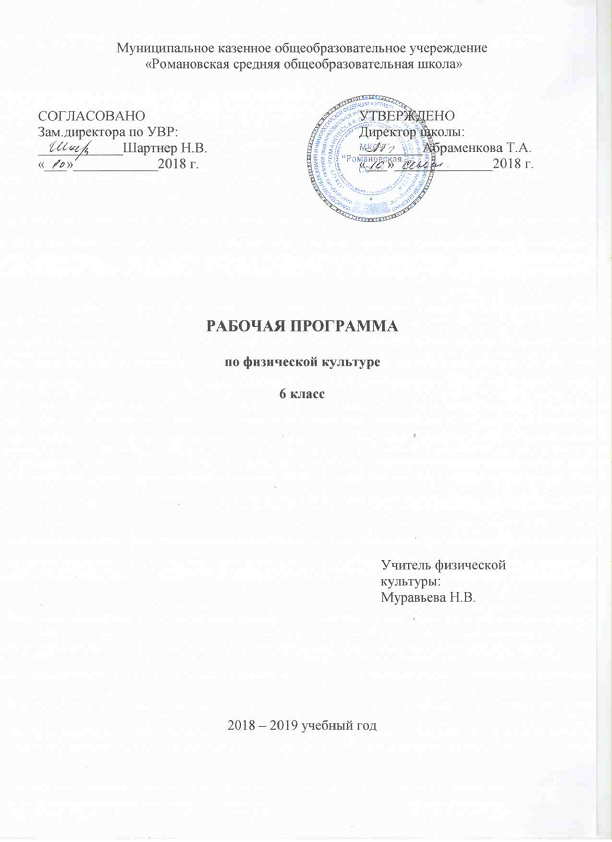 Рабочая программапо русскому языку6 класс6 часов в неделю, всего 204 часа (базовый уровень)Программа адаптирована на основе ФГОС основного общего образования с учетом тематического планирования учебного материала, приведенного в учебнике авторов М.Т.Баранов, Т.А.Ладыженская Русский язык: Учебник для 6 класса: в 2 ч.– 8-е изд. – М.: Просвещение, 2017.Учитель: Шартнер Н.В.2018 – 2019 учебный год                                          Пояснительная запискаРабочая программа по русскому языку для 6 класса разработана в соответствии со следующими нормативно-правовыми инструктивно-методическими документами:Федеральный закон от 29.12.2012 №273 – ФЗ «Об образовании в РФ» п.5 ч.3  ст.47; п.1 ч.1 ст.4Приказ Министерства образования и науки РФ от 29 декабря 2014 года № 1644 «О внесении изменений в приказ Министерства образования и науки РФ от 17 декабря 2010 года № 1897 «Об утверждении и введении в действие федерального государственного образовательного стандарта основного общего образования»Приказ Министерства образования и науки РФ от 31 декабря 2015 года № 1577 «О внесении изменений в федеральный государственный  стандарт основного общего образования, утвержденный приказом Министерства образования и науки РФ от 17 декабря 2010 года № 1897 «Об утверждении и введении в действие федерального государственного образовательного стандарта основного общего образования»МЕСТО ПРЕДМЕТА В УЧЕБНОМ ПЛАНЕПрограмма по русскому языку в 6 классе предусматривает 204 часа на изучение материала (6 часов в неделю)Цели обучения: курс русского языка в 6 классе направлен на достижение следующих целей, обеспечивающих реализацию личностно-ориентированного, когнитивно-коммуникативного,  деятельностного подходов к обучению родному языку: -воспитание духовно богатой, нравственно ориентированной личности с развитым чувством самосознания и общероссийского гражданского сознания, человека, любящего свою родину, знающего и уважающего родной язык, сознательно относящегося к нему как к явлению культуры, осмысляющего родной язык как основное средство общения, средство получения знаний в разных сферах человеческой деятельности, средство освоения морально-этических норм, принятых в обществе;-овладение системой знаний, языковыми и речевыми умениями и навыками, развитие готовности и способности к речевому взаимодействию и взаимопониманию, потребности в речевом самосовершенствовании, овладение важнейшими общеучебными умениями и универсальными учебными действиями, формирование навыков самостоятельной учебной деятельности, самообразования;-освоение знаний об устройстве языковой системы и закономерностях её функционирования, развитие способности опознавать, анализировать, сопоставлять, классифицировать и оценивать языковые факты, обогащение активного словарного запаса, расширение объема используемых в речи грамматических средств, совершенствование орфографической и пунктуационной грамотности, развитие умений стилистически корректного использования лексики и фразеологии русского языка;-развитие интеллектуальных и творческих способностей обучающихся, развитие речевой культуры, овладение правилами использования языка в разных ситуациях общения, нормами речевого этикета, воспитание стремления к речевому самосовершенствованию, осознание эстетической ценности родного языка;- совершенствование коммуникативных способностей, формирование готовности к сотрудничеству, созидательной деятельности, умений вести диалог, искать и находить содержательные компромиссы.ПЛАНИРУЕМЫЕ РЕЗУЛЬТАТЫ ОСВОЕНИЯ ПРОГРАММЫ ПО РУССКОМУ ЯЗЫКУ В 6 КЛАССЕЛичностные результаты:понимание русского языка как одной из основных национально-культурных ценностей русского народа, определяющей роли родного языка в развитии интеллектуальных, творческих способностей и моральных качеств личности, его значения в процессе получения школьного образования;осознание эстетической ценности русского языка; уважительное отношение к родному языку, гордость за него; потребность сохранить чистоту русского языка как явления национальной культуры; стремление к речевому самосовершенствованию;достаточный объем словарного запаса и усвоенных грамматических средств для свободного выражения мыслей и чувств в процессе речевого общения; способность к самооценке на основе наблюдения за собственной речью.Метапредметные результаты:владение всеми видами речевой деятельности:• адекватное понимание информации устного и письменного сообщения (коммуникативной установки, темы текста, основной мысли; основной и дополнительной информации);• владение разными видами чтения (поисковым, просмотровым, ознакомительным, изучающим) текстов разных стилей и жанров;• адекватное восприятие на слух текстов разных стилей и жанров; владение разными видами аудирования (выборочным, ознакомительным, детальным);• способность извлекать информацию из различных источников, включая средства массовой информации, компакт-диски учебного назначения, ресурсы Интернета; • свободно пользоваться словарями различных типов, справочной литературой, в том числе и на электронных носителях;• овладение приемами отбора и систематизации материала на определенную тему; умение вести самостоятельный поиск информации; способность к преобразованию, сохранению и передаче информации, полученной в результате чтения или аудирования;• умение сопоставлять и сравнивать речевые высказывания с точки зрения их содержания, стилистических особенностей и использованных языковых средств;
• способность определять цели предстоящей учебной деятельности (индивидуальной и коллективной), последовательность действий, оценивать достигнутые результаты и адекватно формулировать их в устной и письменной форме;• умение воспроизводить прослушанный или прочитанный текст с заданной степенью свернутости (план, пересказ, конспект, аннотация);• умение создавать устные и письменные тексты разных типов, стилей речи и жанров с учетом замысла, адресата и ситуации общения;• способность свободно, правильно излагать свои мысли в устной и письменной форме, соблюдать нормы построения текста (логичность, последовательность, связность, соответствие теме и др.); адекватно выражать свое отношение к фактам и явлениям окружающей действительности, к прочитанному, услышанному, увиденному;• владение различными видами монолога (повествование, описание, рассуждение; сочетание разных видов монолога) и диалога (этикетный, диалог-расспрос, диалог-побуждение, диалог — обмен мнениями и др.; сочетание разных видов диалога);• соблюдение в практике речевого общения основных орфоэпических, лексических, грамматических, стилистических норм современного русского литературного языка; соблюдение основных правил орфографии и пунктуации в процессе письменного общения;• способность участвовать в речевом общении, соблюдая нормы речевого этикета; адекватно использовать жесты, мимику в процессе речевого общения;• способность осуществлять речевой самоконтроль в процессе учебной деятельности и в повседневной практике речевого общения; способность оценивать свою речь с точки зрения ее содержания, языкового оформления; умение находить грамматические и речевые ошибки, недочеты, исправлять их; совершенствовать и редактировать собственные тексты;• умение выступать перед аудиторией сверстников с небольшими сообщениями, докладом, рефератом; участие в спорах, обсуждениях актуальных тем с использованием различных средств аргументации;применение приобретенных знаний, умений и навыков в повседневной жизни; способность использовать родной язык как средство получения знаний по другим учебным предметам; применение полученных знаний, умений и навыков анализа языковых явлений на межпредметном уровне (на уроках иностранного языка, литературы и др.);коммуникативно целесообразное взаимодействие с окружающими людьми в процессе речевого общения, совместного выполнения какого-либо задания, участия в спорах, обсуждениях актуальных тем; овладение национально-культурными нормами речевого поведения в различных ситуациях формального и неформального межличностного и межкультурного общения.Предметные результаты:представление об основных функциях языка, о роли русского языка как национального языка русского народа, как государственного языка Российской Федерации и языка межнационального общения, о связи языка и культуры народа, о роли родного языка в жизни человека и общества;понимание места родного языка в системе гуманитарных наук и его роли в образовании в целом;усвоение основ научных знаний о родном языке; понимание взаимосвязи его уровней и единиц;освоение базовых понятий лингвистики: лингвистика и ее основные разделы; язык и речь, речевое общение, речь устная и письменная; монолог, диалог и их виды; ситуация речевого общения; разговорная речь, научный, публицистический, официально-деловой стили, язык художественной литературы; жанры научного, публицистического, официально-делового стилей и разговорной речи; функционально-смысловые типы речи (повествование, описание, рассуждение); текст, типы текста; основные единицы языка, их признаки и особенности употребления в речи;овладение основными стилистическими ресурсами лексики и фразеологии русского языка, основными нормами русского литературного языка (орфоэпическими, лексическими, грамматическими, орфографическими, пунктуационными), нормами речевого этикета и использование их в своей речевой практике при создании устных и письменных высказываний;опознавание и анализ основных единиц языка, грамматических категорий языка, уместное употребление языковых единиц адекватно ситуации речевого общения;проведение различных видов анализа слова (фонетический, морфемный, словообразовательный, лексический, морфологический), синтаксического анализа словосочетания и предложения, многоаспектного анализа текста с точки зрения его основных признаков и структуры, принадлежности к 
определенным функциональным разновидностям языка, особенностей языкового оформления, использования выразительных средств языка;понимание коммуникативно-эстетических возможностей лексической и грамматической синонимии и использование их в собственной речевой практике;осознание эстетической функции родного языка, способность оценивать эстетическую сторону речевого высказывания при анализе текстов художественной литературы.СОДЕРЖАНИЕ РАБОЧЕЙ ПРОГРАММЫКУРСА «РУССКИЙ ЯЗЫК»6 КЛАСС(204 	часа)Язык. Речь. Общение (2ч + 1ч)Русский язык – один из развитых языков мира.Язык, речь, общение. Устное и письменное общения.Развитие речи (далее Р.Р.). Ситуация общения. Определение схемы ситуации общения.Повторение изученного в 5 классе (6ч + 3ч)Фонетика. Орфоэпия. Морфемы в слове. Орфограммы в приставках и корнях слов. Части речи. Орфограммы в окончаниях слов. Словосочетания. Простое предложение. Знаки препинания. Сложное предложение. Запятые в сложном предложении. Синтаксический разбор предложений. Прямая речь. Диалог.Р.Р. Тип речи. Стиль речи. Основная мысль текста. Составление диалога.Контрольная работа (далее К.Р.). Входной контроль (контрольный тест). Текст (3ч +2ч)Текст, его особенности. Средства связи предложений в тексте.Тема и основная мысль текста. Заглавие текста. Начальные и конечные предложения текста. Ключевые слова. Основные признаки текста. Текст и стили речи. Официально-деловой стиль.Р.Р. Сочинение о памятном событии. Создание текста по заданному начальному или конечному предложению. Сочинение-рассказ. Устное сообщение о русском первопечатнике.Лексика. Культура речи (8ч + 4ч)Слово и его лексическое значение. Общеупотребительные слова. Профессионализмы. Диалектизмы. Исконно русские и заимствованные слова. Неологизмы. Устаревшие слова. Основные пути пополнения словарного состава русского языка.Словари русского языка. Р.Р. Сбор и анализ материалов к сочинению. Сочинение-рассуждение. Написание сжатого изложения. Приемы сжатия текста. Составление словарной статьи по образцу.К.Р. Контрольный диктант с грамматическим заданием.Фразеология. Культура речи (3ч + 1ч)Фразеология как раздел науки о языке. Свободные сочетания слов и фразеологические обороты. Основные признаки фразеологизмов. Стилистически нейтральные и окрашенные фразеологизмы.Источники фразеологизмов. Использование фразеологизмов в речи.Фразеологический словарь.Р.Р. Конструирование текста с использованием фразеологизмов.К.Р. Контрольный тест по теме «Лексика. Фразеология».Словообразование. Орфография. Культура речи (26ч + 8ч)Морфемика и словообразование (повторение пройденного в 5 классе).Основные способы образования слов в русском языке (приставочный, суффиксальный, приставочно-суффиксальный, бессуффиксный). Сложение как способ словообразования. Переход одной части речи в другую как способ образования. Образование слов в результате слияния сочетаний слов в слово.Словообразовательная пара. Словообразовательная цепочка. словообразовательное гнездо.Этимология слов. Этимологические словари.Правописание чередующихся гласных а и о в корнях -кас- – -кос-, -гар- – -гор-, -зар- – -зор-. Правописание букв ы и и после приставок на согласные. Гласные в приставках пре- и при-. Соединительные гласные о и е в сложных словах. Морфемный и словообразовательный разбор слова. Р.Р. Описание помещения. Сообщение об истории слова (по выбору). Систематизация материалов к сочинению; сложный план. Составление рассказа по рисункам. К.Р. Контрольное сочинение по картине. Контрольный диктант с грамматическим заданием. Контрольный тест. Контрольный словарный диктант.Морфология. Орфография. Культура речиИмя существительное (21ч + 4ч)Имя существительное как часть речи (повторение пройденного в 5 классе). Разносклоняемые имена существительные. Буква е в суффиксе -ен- существительных на -мя. Несклоняемые имена существительные. Род несклоняемых имен существительных. Имена существительные общего рода. Не с существительными. Согласные ч и щ в суффиксе существительных -чик (-щик). Правописание гласных в суффиксах  -ек и –ик. Гласные о и е после шипящих в суффиксах существительных.Морфологический разбор имени существительного. Р.Р. Написание письма. Публичное выступление о происхождении имён. Составление текста-описания по личным впечатлениям. К.Р. Контрольный диктант с грамматическим заданием. Контрольный тест  по теме «Имя существительное». Имя прилагательное (20ч + 5ч)Имя прилагательное как часть речи (повторение сведений об имени прилагательном, полученных  в 5 классе). Степени сравнения имен прилагательных. Образование степеней сравнения. Разряды прилагательных по значению. Качественные прилагательные. Относительные прилагательные. Притяжательные прилагательные. словообразование имён прилагательных. Не с прилагательными. Буквы о и е после шипящих и ц в суффиксах прилагательных. Одна и две буквы н в суффиксах прилагательных. Различение на письме суффиксов прилагательных -к- – -ск-. Дефисное и слитное написание сложных прилагательных. Морфологический разбор имени прилагательного. Р.Р. Описание природы: основная мысль, структура описания, языковые средства, используемые в описании. Выборочное изложение по произведению художественной литературы. Описание пейзажа по картине. Описание игрушки. Публичное выступление о произведениях народного промысла.К.Р. Контрольный диктант  с грамматическим заданием. Контрольный тест по теме «Имя прилагательное». Контрольный словарный диктант.Имя числительное (14ч + 4ч)Имя числительное как часть речи. Простые и составные числительные. Количественные и порядковые числительные. Разряды количественных числительных. Числительные, обозначающие целые числа. Дробные числительные. Собирательные числительные. Склонение количественных числительных. Правописание гласных в падежных окончаниях. Мягкий знак на конце и в середине числительных. Слитное и раздельное написание числительных.Склонение порядковых числительных. Правописание гласных в падежных окончаниях.Морфологический разбор имени числительного. Р.Р. юмористический рассказ по рисунку. Публичное выступление на нравственно-этическую тему, его структура, языковые особенности. Пересказ исходного текста с цифровым материалом.К.Р. Контрольный диктант с грамматическим заданием. Контрольный тест по теме «Имя числительное».Местоимение (19ч + 6ч)Местоимение как часть речи. Личные местоимения. Возвратное местоимение себя. Вопросительные и относительные местоимения. Неопределенные местоимения. Отрицательные местоимения. Притяжательные местоимения. Указательные местоимения. Определительные местоимения. Склонение местоимений. Местоимения и другие части речи.Раздельное написание предлогов и местоимений. Буква н в личных местоимениях 3-го лица после предлогов. Образование неопределенных местоимений. Дефис в неопределенных местоимениях. Не в неопределенных местоимениях. Слитное и раздельное написание не и ни в отрицательных местоимениях.Морфологический разбор местоимения. Р.Р. Составление рассказа по сюжетным рисункам от первого лица. Рассуждение как тип текста, его строение (тезис, аргументы, вывод). Сочинение-рассуждение. К.Р. Контрольное сочинение по картине. Контрольный диктант с грамматическим заданием. Контрольный тест  по теме «Местоимение».Глагол (26ч + 5ч)Глагол как часть речи (повторение пройденного в 5 классе). Разноспрягаемые глаголы. Глаголы переходные и непереходные. Наклонение глагола. Изъявительное наклонение. Условное наклонение. Повелительное наклонение. Употребление наклонений. Безличные глаголы. Раздельное написание частицы бы (б) с глаголами в условном наклонении. Буквы ь и и в глаголах повелительного наклонения. Правописание гласных в суффиксах глагола. Морфологический разбор глагола.Р.Р. Рассказ по сюжетным рисункам с включением части готового текста. Рассказ о спортивном соревновании. Пересказ исходного текста от лица какого-либо из его героев. Рассказ по картинкам от 3-го и 1-го лица. Рассказ на основе услышанного; его особенности, языковые средства. Сообщение о творчестве скульптура.К.Р. Контрольный диктант с грамматическим заданием. Контрольное изложение. Контрольный тест по теме «Глагол». Контрольный словарный диктант.Повторение и систематизация изученного в 5 и 6 классах (12ч + 1ч)Разделы науки о языке. Орфография. Пунктуация. Лексика и фразеология. Словообразование. Морфология. Синтаксис.Р.Р. Сообщение о происхождении фамилии. Сочинение-описание (рассуждение).К.Р. Контрольное сочинение. Итоговая контрольная работа за курс 6 классаТЕМАТИЧЕСКИЙ ПЛАНКалендарно-тематическое планирование по русскому языку6 класс (204 часа)Материально-техническое обеспечение
образовательного процесса№п/пТема (раздел) программыКоличество часовКоличество контрольных работКоличество работ по развитию речиЯзык. Речь. Общение3-1Повторение изученного в 5 классе921Текст5-2Лексика. Культура речи1213Фразеология. Культура речи41-Словообразование и орфография. Культура речи3435Морфология и орфография. Культура речи. Имя существительное2522Имя прилагательное2523Имя числительное1822Местоимение2533Глагол3132Повторение и систематизация изученного за курс 5-6 классов131-ВСЕГО:2042024№ урокаТемаПланируемые результаты обученияПланируемая датаФактическая дата№ урокаТемауниверсальные 
учебные действия (УУД)Планируемая датаФактическая дата12345ЯЗЫК. РЕЧЬ. ОБЩЕНИЕ (2ч + 1ч)ЯЗЫК. РЕЧЬ. ОБЩЕНИЕ (2ч + 1ч)ЯЗЫК. РЕЧЬ. ОБЩЕНИЕ (2ч + 1ч)ЯЗЫК. РЕЧЬ. ОБЩЕНИЕ (2ч + 1ч)ЯЗЫК. РЕЧЬ. ОБЩЕНИЕ (2ч + 1ч)1Русский язык – один из развитых языков мира.Личностные: Осознание эстетической ценности русского языка; уважительное отношение к Отечеству, родному языку и культуре; гордость за родной язык; стремление к речевому самосовершенствованию.Предметные: Расширять представление о русском языке; осознавать эстетическую функцию родного языка; создавать письменное высказывание-рассуждение на основе исходного текста.Метапредметные: Извлекать информацию из текстовых источников (эпиграфа, текстов упражнений, памяток и др.), адекватно понимать информацию письменного сообщения.2Язык, речь, общение.Личностные: Осознание эстетической ценности русского языка; уважительное отношение к Отечеству, родному языку и культуре; гордость за родной язык; стремление к речевому самосовершенствованию.Предметные: Расширять представление о русском языке; осознавать эстетическую функцию родного языка; создавать письменное высказывание-рассуждение на основе исходного текста.Метапредметные: Извлекать информацию из текстовых источников (эпиграфа, текстов упражнений, памяток и др.), адекватно понимать информацию письменного сообщения.3Р/р. Ситуация общения.Личностные: Осознание эстетической ценности русского языка; уважительное отношение к Отечеству, родному языку и культуре; гордость за родной язык; стремление к речевому самосовершенствованию.Предметные: Расширять представление о русском языке; осознавать эстетическую функцию родного языка; создавать письменное высказывание-рассуждение на основе исходного текста.Метапредметные: Извлекать информацию из текстовых источников (эпиграфа, текстов упражнений, памяток и др.), адекватно понимать информацию письменного сообщения.ПОВТОРЕНИЕ ИЗУЧЕННОГО В 5 КЛАССЕ (6ч + 3ч)ПОВТОРЕНИЕ ИЗУЧЕННОГО В 5 КЛАССЕ (6ч + 3ч)ПОВТОРЕНИЕ ИЗУЧЕННОГО В 5 КЛАССЕ (6ч + 3ч)ПОВТОРЕНИЕ ИЗУЧЕННОГО В 5 КЛАССЕ (6ч + 3ч)ПОВТОРЕНИЕ ИЗУЧЕННОГО В 5 КЛАССЕ (6ч + 3ч)4Фонетика. Орфоэпия.Личностные: Выразительное чтение прозаических текстов.Предметные: Научиться определять орфограмму по образцу, находить и объяснять орфограммы в разных частях слова (корень, приставка). Научиться составлять и использовать алгоритм нахождения и проверки орфограммы, пользоваться орфографическим словарёмМетапредметные: Вычитывать информацию представленную в таблице; преобразовывать информацию в таблицу; адекватно понимать информацию письменного сообщения; определять последовательность действий, работать по плану.5Морфемы в слове. Орфограммы в приставках и в корнях слов. Личностные: Выразительное чтение прозаических текстов.Предметные: Научиться определять орфограмму по образцу, находить и объяснять орфограммы в разных частях слова (корень, приставка). Научиться составлять и использовать алгоритм нахождения и проверки орфограммы, пользоваться орфографическим словарёмМетапредметные: Вычитывать информацию представленную в таблице; преобразовывать информацию в таблицу; адекватно понимать информацию письменного сообщения; определять последовательность действий, работать по плану.6Части речи. Орфограммы в окончаниях слов.Личностные: Выразительное чтение прозаических текстов.Предметные: Научиться определять орфограмму по образцу, находить и объяснять орфограммы в разных частях слова (корень, приставка). Научиться составлять и использовать алгоритм нахождения и проверки орфограммы, пользоваться орфографическим словарёмМетапредметные: Вычитывать информацию представленную в таблице; преобразовывать информацию в таблицу; адекватно понимать информацию письменного сообщения; определять последовательность действий, работать по плану.7Р/р. Сочинение на тему «Интересная встреча»Личностные: Выразительное чтение прозаических текстов.Предметные: Научиться определять орфограмму по образцу, находить и объяснять орфограммы в разных частях слова (корень, приставка). Научиться составлять и использовать алгоритм нахождения и проверки орфограммы, пользоваться орфографическим словарёмМетапредметные: Вычитывать информацию представленную в таблице; преобразовывать информацию в таблицу; адекватно понимать информацию письменного сообщения; определять последовательность действий, работать по плану.8Словосочетание. Простое предложение. Знаки препинания.Личностные: Выразительное чтение прозаических текстов.Предметные: Научиться определять орфограмму по образцу, находить и объяснять орфограммы в разных частях слова (корень, приставка). Научиться составлять и использовать алгоритм нахождения и проверки орфограммы, пользоваться орфографическим словарёмМетапредметные: Вычитывать информацию представленную в таблице; преобразовывать информацию в таблицу; адекватно понимать информацию письменного сообщения; определять последовательность действий, работать по плану.9Сложное предложение. Запятые в сложном предложении. Синтаксический разбор предложений.Личностные: Выразительное чтение прозаических текстов.Предметные: Научиться определять орфограмму по образцу, находить и объяснять орфограммы в разных частях слова (корень, приставка). Научиться составлять и использовать алгоритм нахождения и проверки орфограммы, пользоваться орфографическим словарёмМетапредметные: Вычитывать информацию представленную в таблице; преобразовывать информацию в таблицу; адекватно понимать информацию письменного сообщения; определять последовательность действий, работать по плану.10Прямая речь. Диалог.Личностные: Выразительное чтение прозаических текстов.Предметные: Научиться определять орфограмму по образцу, находить и объяснять орфограммы в разных частях слова (корень, приставка). Научиться составлять и использовать алгоритм нахождения и проверки орфограммы, пользоваться орфографическим словарёмМетапредметные: Вычитывать информацию представленную в таблице; преобразовывать информацию в таблицу; адекватно понимать информацию письменного сообщения; определять последовательность действий, работать по плану.11Р/р. Составление диалога на тему по выбору.Личностные: Выразительное чтение прозаических текстов.Предметные: Научиться определять орфограмму по образцу, находить и объяснять орфограммы в разных частях слова (корень, приставка). Научиться составлять и использовать алгоритм нахождения и проверки орфограммы, пользоваться орфографическим словарёмМетапредметные: Вычитывать информацию представленную в таблице; преобразовывать информацию в таблицу; адекватно понимать информацию письменного сообщения; определять последовательность действий, работать по плану.12Входной контроль Личностные: Выразительное чтение прозаических текстов.Предметные: Научиться определять орфограмму по образцу, находить и объяснять орфограммы в разных частях слова (корень, приставка). Научиться составлять и использовать алгоритм нахождения и проверки орфограммы, пользоваться орфографическим словарёмМетапредметные: Вычитывать информацию представленную в таблице; преобразовывать информацию в таблицу; адекватно понимать информацию письменного сообщения; определять последовательность действий, работать по плану.ТЕКСТ (3ч + 2ч)ТЕКСТ (3ч + 2ч)ТЕКСТ (3ч + 2ч)ТЕКСТ (3ч + 2ч)ТЕКСТ (3ч + 2ч)13Текст, его особенности. Тема и основная мысль текста. Заглавие текста.Личностные: Осознавать красоту и выразительность речи;  стремление к речевому самосовершенствованию.Предметные: Знать определение текста, жанров текста; признаки текста; специальные языковые средства связи предложений в тексте; определение темы, основной мысли текста; характеризовать тексты по форме, виду речи, типу речи; соотносить содержание текста с его заглавием; находить средства связи предложений в тексте; обнаруживать и исправлять недочёты в выборе средств связи между предложениями в тексте; определять тему, основную мысль текста; озаглавливать текст; создавать текст сочинения о памятном событии.Метапредметные: Адекватно понимать факультативную информацию, представленную в форме рисунка-схемы; высказывать и обосновывать свою точку зрения.14Начальные и конечные предложения текста. Ключевые слова. Основные признаки текста.Личностные: Осознавать красоту и выразительность речи;  стремление к речевому самосовершенствованию.Предметные: Знать определение текста, жанров текста; признаки текста; специальные языковые средства связи предложений в тексте; определение темы, основной мысли текста; характеризовать тексты по форме, виду речи, типу речи; соотносить содержание текста с его заглавием; находить средства связи предложений в тексте; обнаруживать и исправлять недочёты в выборе средств связи между предложениями в тексте; определять тему, основную мысль текста; озаглавливать текст; создавать текст сочинения о памятном событии.Метапредметные: Адекватно понимать факультативную информацию, представленную в форме рисунка-схемы; высказывать и обосновывать свою точку зрения.15Р/р. Составление продолжения текста по данному началу.Личностные: Осознавать красоту и выразительность речи;  стремление к речевому самосовершенствованию.Предметные: Знать определение текста, жанров текста; признаки текста; специальные языковые средства связи предложений в тексте; определение темы, основной мысли текста; характеризовать тексты по форме, виду речи, типу речи; соотносить содержание текста с его заглавием; находить средства связи предложений в тексте; обнаруживать и исправлять недочёты в выборе средств связи между предложениями в тексте; определять тему, основную мысль текста; озаглавливать текст; создавать текст сочинения о памятном событии.Метапредметные: Адекватно понимать факультативную информацию, представленную в форме рисунка-схемы; высказывать и обосновывать свою точку зрения.16Р/р. Сочинение-рассказ.Личностные: Осознавать красоту и выразительность речи;  стремление к речевому самосовершенствованию.Предметные: Знать определение текста, жанров текста; признаки текста; специальные языковые средства связи предложений в тексте; определение темы, основной мысли текста; характеризовать тексты по форме, виду речи, типу речи; соотносить содержание текста с его заглавием; находить средства связи предложений в тексте; обнаруживать и исправлять недочёты в выборе средств связи между предложениями в тексте; определять тему, основную мысль текста; озаглавливать текст; создавать текст сочинения о памятном событии.Метапредметные: Адекватно понимать факультативную информацию, представленную в форме рисунка-схемы; высказывать и обосновывать свою точку зрения.17Текст и стили речи. Официально-деловой стиль речи.Личностные: Осознавать красоту и выразительность речи;  стремление к речевому самосовершенствованию.Предметные: Знать определение текста, жанров текста; признаки текста; специальные языковые средства связи предложений в тексте; определение темы, основной мысли текста; характеризовать тексты по форме, виду речи, типу речи; соотносить содержание текста с его заглавием; находить средства связи предложений в тексте; обнаруживать и исправлять недочёты в выборе средств связи между предложениями в тексте; определять тему, основную мысль текста; озаглавливать текст; создавать текст сочинения о памятном событии.Метапредметные: Адекватно понимать факультативную информацию, представленную в форме рисунка-схемы; высказывать и обосновывать свою точку зрения.Лексика. Культура речи (8ч + 4ч)Лексика. Культура речи (8ч + 4ч)Лексика. Культура речи (8ч + 4ч)Лексика. Культура речи (8ч + 4ч)Лексика. Культура речи (8ч + 4ч)18Слово и его лексическое значениеЛичностные: Осознание лексического богатства русского языка, гордость за язык; стремление к речевому самосовершенствованию.Предметные: Знать функцию слова в языке, содержание понятий; словарный состав, лексическое значение слова, однозначные и многозначные слова, прямое и переносное значение слов, омонимы, антонимы, синонимы, толковый словарь; предмет изучения лексикологии; владеть основными лексическими понятиями; толковать лексическое значение слова разными способами; распознавать однозначные и многозначные слова; находить слова в переносном значении в тексте; отличать омонимы от многозначных слов; подбирать синонимы и антонимы к указанным словам; устанавливать смысловые и стилистические различия синонимов; устранять неоправданное повторение слов в тексте.Метапредметные: Извлекать факультативную информацию из текстов, содержащих теоретические сведения; осознавать роль слова для выражения мыслей, эмоций; пользоваться толковым словарём.19Р/р Собор материалов к сочинению по картине А.М.Герасимова «После дождя»Личностные: Осознание лексического богатства русского языка, гордость за язык; стремление к речевому самосовершенствованию.Предметные: Знать функцию слова в языке, содержание понятий; словарный состав, лексическое значение слова, однозначные и многозначные слова, прямое и переносное значение слов, омонимы, антонимы, синонимы, толковый словарь; предмет изучения лексикологии; владеть основными лексическими понятиями; толковать лексическое значение слова разными способами; распознавать однозначные и многозначные слова; находить слова в переносном значении в тексте; отличать омонимы от многозначных слов; подбирать синонимы и антонимы к указанным словам; устанавливать смысловые и стилистические различия синонимов; устранять неоправданное повторение слов в тексте.Метапредметные: Извлекать факультативную информацию из текстов, содержащих теоретические сведения; осознавать роль слова для выражения мыслей, эмоций; пользоваться толковым словарём.20Общеупотребительные слова, профессионализмыЛичностные: Осознание лексического богатства русского языка, гордость за язык; стремление к речевому самосовершенствованию.Предметные: Знать функцию слова в языке, содержание понятий; словарный состав, лексическое значение слова, однозначные и многозначные слова, прямое и переносное значение слов, омонимы, антонимы, синонимы, толковый словарь; предмет изучения лексикологии; владеть основными лексическими понятиями; толковать лексическое значение слова разными способами; распознавать однозначные и многозначные слова; находить слова в переносном значении в тексте; отличать омонимы от многозначных слов; подбирать синонимы и антонимы к указанным словам; устанавливать смысловые и стилистические различия синонимов; устранять неоправданное повторение слов в тексте.Метапредметные: Извлекать факультативную информацию из текстов, содержащих теоретические сведения; осознавать роль слова для выражения мыслей, эмоций; пользоваться толковым словарём.21Диалектизмы  Личностные: Осознание лексического богатства русского языка, гордость за язык; стремление к речевому самосовершенствованию.Предметные: Знать функцию слова в языке, содержание понятий; словарный состав, лексическое значение слова, однозначные и многозначные слова, прямое и переносное значение слов, омонимы, антонимы, синонимы, толковый словарь; предмет изучения лексикологии; владеть основными лексическими понятиями; толковать лексическое значение слова разными способами; распознавать однозначные и многозначные слова; находить слова в переносном значении в тексте; отличать омонимы от многозначных слов; подбирать синонимы и антонимы к указанным словам; устанавливать смысловые и стилистические различия синонимов; устранять неоправданное повторение слов в тексте.Метапредметные: Извлекать факультативную информацию из текстов, содержащих теоретические сведения; осознавать роль слова для выражения мыслей, эмоций; пользоваться толковым словарём.22Исконно-русские и заимствованные словаЛичностные: Осознание лексического богатства русского языка, гордость за язык; стремление к речевому самосовершенствованию.Предметные: Знать функцию слова в языке, содержание понятий; словарный состав, лексическое значение слова, однозначные и многозначные слова, прямое и переносное значение слов, омонимы, антонимы, синонимы, толковый словарь; предмет изучения лексикологии; владеть основными лексическими понятиями; толковать лексическое значение слова разными способами; распознавать однозначные и многозначные слова; находить слова в переносном значении в тексте; отличать омонимы от многозначных слов; подбирать синонимы и антонимы к указанным словам; устанавливать смысловые и стилистические различия синонимов; устранять неоправданное повторение слов в тексте.Метапредметные: Извлекать факультативную информацию из текстов, содержащих теоретические сведения; осознавать роль слова для выражения мыслей, эмоций; пользоваться толковым словарём.23Устаревшие слова Личностные: Осознание лексического богатства русского языка, гордость за язык; стремление к речевому самосовершенствованию.Предметные: Знать функцию слова в языке, содержание понятий; словарный состав, лексическое значение слова, однозначные и многозначные слова, прямое и переносное значение слов, омонимы, антонимы, синонимы, толковый словарь; предмет изучения лексикологии; владеть основными лексическими понятиями; толковать лексическое значение слова разными способами; распознавать однозначные и многозначные слова; находить слова в переносном значении в тексте; отличать омонимы от многозначных слов; подбирать синонимы и антонимы к указанным словам; устанавливать смысловые и стилистические различия синонимов; устранять неоправданное повторение слов в тексте.Метапредметные: Извлекать факультативную информацию из текстов, содержащих теоретические сведения; осознавать роль слова для выражения мыслей, эмоций; пользоваться толковым словарём.24НеологизмыЛичностные: Осознание лексического богатства русского языка, гордость за язык; стремление к речевому самосовершенствованию.Предметные: Знать функцию слова в языке, содержание понятий; словарный состав, лексическое значение слова, однозначные и многозначные слова, прямое и переносное значение слов, омонимы, антонимы, синонимы, толковый словарь; предмет изучения лексикологии; владеть основными лексическими понятиями; толковать лексическое значение слова разными способами; распознавать однозначные и многозначные слова; находить слова в переносном значении в тексте; отличать омонимы от многозначных слов; подбирать синонимы и антонимы к указанным словам; устанавливать смысловые и стилистические различия синонимов; устранять неоправданное повторение слов в тексте.Метапредметные: Извлекать факультативную информацию из текстов, содержащих теоретические сведения; осознавать роль слова для выражения мыслей, эмоций; пользоваться толковым словарём.25Р/р Словари Личностные: Осознание лексического богатства русского языка, гордость за язык; стремление к речевому самосовершенствованию.Предметные: Знать функцию слова в языке, содержание понятий; словарный состав, лексическое значение слова, однозначные и многозначные слова, прямое и переносное значение слов, омонимы, антонимы, синонимы, толковый словарь; предмет изучения лексикологии; владеть основными лексическими понятиями; толковать лексическое значение слова разными способами; распознавать однозначные и многозначные слова; находить слова в переносном значении в тексте; отличать омонимы от многозначных слов; подбирать синонимы и антонимы к указанным словам; устанавливать смысловые и стилистические различия синонимов; устранять неоправданное повторение слов в тексте.Метапредметные: Извлекать факультативную информацию из текстов, содержащих теоретические сведения; осознавать роль слова для выражения мыслей, эмоций; пользоваться толковым словарём.26Р/р Составление словарной статьиЛичностные: Осознание лексического богатства русского языка, гордость за язык; стремление к речевому самосовершенствованию.Предметные: Знать функцию слова в языке, содержание понятий; словарный состав, лексическое значение слова, однозначные и многозначные слова, прямое и переносное значение слов, омонимы, антонимы, синонимы, толковый словарь; предмет изучения лексикологии; владеть основными лексическими понятиями; толковать лексическое значение слова разными способами; распознавать однозначные и многозначные слова; находить слова в переносном значении в тексте; отличать омонимы от многозначных слов; подбирать синонимы и антонимы к указанным словам; устанавливать смысловые и стилистические различия синонимов; устранять неоправданное повторение слов в тексте.Метапредметные: Извлекать факультативную информацию из текстов, содержащих теоретические сведения; осознавать роль слова для выражения мыслей, эмоций; пользоваться толковым словарём.27Повторение и обобщениеЛичностные: Осознание лексического богатства русского языка, гордость за язык; стремление к речевому самосовершенствованию.Предметные: Знать функцию слова в языке, содержание понятий; словарный состав, лексическое значение слова, однозначные и многозначные слова, прямое и переносное значение слов, омонимы, антонимы, синонимы, толковый словарь; предмет изучения лексикологии; владеть основными лексическими понятиями; толковать лексическое значение слова разными способами; распознавать однозначные и многозначные слова; находить слова в переносном значении в тексте; отличать омонимы от многозначных слов; подбирать синонимы и антонимы к указанным словам; устанавливать смысловые и стилистические различия синонимов; устранять неоправданное повторение слов в тексте.Метапредметные: Извлекать факультативную информацию из текстов, содержащих теоретические сведения; осознавать роль слова для выражения мыслей, эмоций; пользоваться толковым словарём.28Контрольный диктант с лексическим заданием Личностные: Осознание лексического богатства русского языка, гордость за язык; стремление к речевому самосовершенствованию.Предметные: Знать функцию слова в языке, содержание понятий; словарный состав, лексическое значение слова, однозначные и многозначные слова, прямое и переносное значение слов, омонимы, антонимы, синонимы, толковый словарь; предмет изучения лексикологии; владеть основными лексическими понятиями; толковать лексическое значение слова разными способами; распознавать однозначные и многозначные слова; находить слова в переносном значении в тексте; отличать омонимы от многозначных слов; подбирать синонимы и антонимы к указанным словам; устанавливать смысловые и стилистические различия синонимов; устранять неоправданное повторение слов в тексте.Метапредметные: Извлекать факультативную информацию из текстов, содержащих теоретические сведения; осознавать роль слова для выражения мыслей, эмоций; пользоваться толковым словарём.29Анализ контрольного диктанта с лексическим заданиемЛичностные: Осознание лексического богатства русского языка, гордость за язык; стремление к речевому самосовершенствованию.Предметные: Знать функцию слова в языке, содержание понятий; словарный состав, лексическое значение слова, однозначные и многозначные слова, прямое и переносное значение слов, омонимы, антонимы, синонимы, толковый словарь; предмет изучения лексикологии; владеть основными лексическими понятиями; толковать лексическое значение слова разными способами; распознавать однозначные и многозначные слова; находить слова в переносном значении в тексте; отличать омонимы от многозначных слов; подбирать синонимы и антонимы к указанным словам; устанавливать смысловые и стилистические различия синонимов; устранять неоправданное повторение слов в тексте.Метапредметные: Извлекать факультативную информацию из текстов, содержащих теоретические сведения; осознавать роль слова для выражения мыслей, эмоций; пользоваться толковым словарём.Фразеология. Культура речи. (3ч + 1ч)Фразеология. Культура речи. (3ч + 1ч)Фразеология. Культура речи. (3ч + 1ч)Фразеология. Культура речи. (3ч + 1ч)Фразеология. Культура речи. (3ч + 1ч)30Фразеологизмы. Личностные: Осознание лексического богатства русского языка, гордость за язык; осознание отражения во фразеологии материальной и духовной культуры русского народа;  стремление к речевому самосовершенствованию.Предметные: Знать содержание понятия «фразеологизм»; лексическое значение и грамматическое строение фразеологизмов; способ обозначения фразеологизмов в толковом словаре; знать о фразеологических словарях русского языка; о синонимии и антонимии фразеологизмов; об особенностях употребления фразеологизмов в художественных произведениях; опознавать фразеологизмы по их признакам; определять лексическое значение фразеологизмов; подбирать к указанным словам фразеологизмы-синонимы; различать фразеологизмы и свободные сочетания слов; употреблять фразеологизмы в речи; определять стилистическую роль фразеологизмов в предложении; определять синтаксическую функцию фразеологизмов.Метапредметные: Извлекать факультативную информацию из текстов, содержащих теоретические сведения; осознавать роль слова для выражения мыслей, эмоций; вычитывать информацию, представленную в форме рисунков.31Источники фразеологизмов.Личностные: Осознание лексического богатства русского языка, гордость за язык; осознание отражения во фразеологии материальной и духовной культуры русского народа;  стремление к речевому самосовершенствованию.Предметные: Знать содержание понятия «фразеологизм»; лексическое значение и грамматическое строение фразеологизмов; способ обозначения фразеологизмов в толковом словаре; знать о фразеологических словарях русского языка; о синонимии и антонимии фразеологизмов; об особенностях употребления фразеологизмов в художественных произведениях; опознавать фразеологизмы по их признакам; определять лексическое значение фразеологизмов; подбирать к указанным словам фразеологизмы-синонимы; различать фразеологизмы и свободные сочетания слов; употреблять фразеологизмы в речи; определять стилистическую роль фразеологизмов в предложении; определять синтаксическую функцию фразеологизмов.Метапредметные: Извлекать факультативную информацию из текстов, содержащих теоретические сведения; осознавать роль слова для выражения мыслей, эмоций; вычитывать информацию, представленную в форме рисунков.33Контрольный тест по теме «Фразеология»Личностные: Осознание лексического богатства русского языка, гордость за язык; осознание отражения во фразеологии материальной и духовной культуры русского народа;  стремление к речевому самосовершенствованию.Предметные: Знать содержание понятия «фразеологизм»; лексическое значение и грамматическое строение фразеологизмов; способ обозначения фразеологизмов в толковом словаре; знать о фразеологических словарях русского языка; о синонимии и антонимии фразеологизмов; об особенностях употребления фразеологизмов в художественных произведениях; опознавать фразеологизмы по их признакам; определять лексическое значение фразеологизмов; подбирать к указанным словам фразеологизмы-синонимы; различать фразеологизмы и свободные сочетания слов; употреблять фразеологизмы в речи; определять стилистическую роль фразеологизмов в предложении; определять синтаксическую функцию фразеологизмов.Метапредметные: Извлекать факультативную информацию из текстов, содержащих теоретические сведения; осознавать роль слова для выражения мыслей, эмоций; вычитывать информацию, представленную в форме рисунков.32Защита проектов по лексике и фразеологииЛичностные: Осознание лексического богатства русского языка, гордость за язык; осознание отражения во фразеологии материальной и духовной культуры русского народа;  стремление к речевому самосовершенствованию.Предметные: Знать содержание понятия «фразеологизм»; лексическое значение и грамматическое строение фразеологизмов; способ обозначения фразеологизмов в толковом словаре; знать о фразеологических словарях русского языка; о синонимии и антонимии фразеологизмов; об особенностях употребления фразеологизмов в художественных произведениях; опознавать фразеологизмы по их признакам; определять лексическое значение фразеологизмов; подбирать к указанным словам фразеологизмы-синонимы; различать фразеологизмы и свободные сочетания слов; употреблять фразеологизмы в речи; определять стилистическую роль фразеологизмов в предложении; определять синтаксическую функцию фразеологизмов.Метапредметные: Извлекать факультативную информацию из текстов, содержащих теоретические сведения; осознавать роль слова для выражения мыслей, эмоций; вычитывать информацию, представленную в форме рисунков.Словообразование и орфография. Культура речи. (26ч + 8ч)Словообразование и орфография. Культура речи. (26ч + 8ч)Словообразование и орфография. Культура речи. (26ч + 8ч)Словообразование и орфография. Культура речи. (26ч + 8ч)Словообразование и орфография. Культура речи. (26ч + 8ч)34Морфемика и  словообразованиеЛичностные: Осознавать возможности русского языка для самовыражения и развития творческих способностей.Предметные: Знать предмет изучения морфемики, словообразования, орфографии; знать, что в основе слова заключено его лексическое значение, в корне – общее лексическое значение всех однокоренных слов; знать грамматическое значение окончаний разных частей речи; понимать, что морфемы - значимые части слова; знать о различии однокоренных слов и форм одного и того же слова; выделять окончания и основы слова; понимать грамматическое значение нулевого окончания существительных, грамматическое значение окончаний существительных, прилагательных, глаголов; разграничивать в словах совпадающие по звучанию, но различные по лексическому значению корни; определять значения, выраженные  суффиксами и окончаниями.  Метапредметные: Адекватно понимать факультативную информацию, представленную в теоретических материалах. Извлекать информацию, представленную в форме рисунка-схемы; определять последовательность действий; свободно пользоваться словообразовательным словарём.35Р/р Описание помещенияЛичностные: Осознавать возможности русского языка для самовыражения и развития творческих способностей.Предметные: Знать предмет изучения морфемики, словообразования, орфографии; знать, что в основе слова заключено его лексическое значение, в корне – общее лексическое значение всех однокоренных слов; знать грамматическое значение окончаний разных частей речи; понимать, что морфемы - значимые части слова; знать о различии однокоренных слов и форм одного и того же слова; выделять окончания и основы слова; понимать грамматическое значение нулевого окончания существительных, грамматическое значение окончаний существительных, прилагательных, глаголов; разграничивать в словах совпадающие по звучанию, но различные по лексическому значению корни; определять значения, выраженные  суффиксами и окончаниями.  Метапредметные: Адекватно понимать факультативную информацию, представленную в теоретических материалах. Извлекать информацию, представленную в форме рисунка-схемы; определять последовательность действий; свободно пользоваться словообразовательным словарём.36Основные способы образования слов в русском языкеЛичностные: Осознавать возможности русского языка для самовыражения и развития творческих способностей.Предметные: Знать предмет изучения морфемики, словообразования, орфографии; знать, что в основе слова заключено его лексическое значение, в корне – общее лексическое значение всех однокоренных слов; знать грамматическое значение окончаний разных частей речи; понимать, что морфемы - значимые части слова; знать о различии однокоренных слов и форм одного и того же слова; выделять окончания и основы слова; понимать грамматическое значение нулевого окончания существительных, грамматическое значение окончаний существительных, прилагательных, глаголов; разграничивать в словах совпадающие по звучанию, но различные по лексическому значению корни; определять значения, выраженные  суффиксами и окончаниями.  Метапредметные: Адекватно понимать факультативную информацию, представленную в теоретических материалах. Извлекать информацию, представленную в форме рисунка-схемы; определять последовательность действий; свободно пользоваться словообразовательным словарём.37Основные способы образования слов в русском языкеЛичностные: Осознавать возможности русского языка для самовыражения и развития творческих способностей.Предметные: Знать предмет изучения морфемики, словообразования, орфографии; знать, что в основе слова заключено его лексическое значение, в корне – общее лексическое значение всех однокоренных слов; знать грамматическое значение окончаний разных частей речи; понимать, что морфемы - значимые части слова; знать о различии однокоренных слов и форм одного и того же слова; выделять окончания и основы слова; понимать грамматическое значение нулевого окончания существительных, грамматическое значение окончаний существительных, прилагательных, глаголов; разграничивать в словах совпадающие по звучанию, но различные по лексическому значению корни; определять значения, выраженные  суффиксами и окончаниями.  Метапредметные: Адекватно понимать факультативную информацию, представленную в теоретических материалах. Извлекать информацию, представленную в форме рисунка-схемы; определять последовательность действий; свободно пользоваться словообразовательным словарём.38Диагностическая работа по теме «Словообразование»Личностные: Осознавать возможности русского языка для самовыражения и развития творческих способностей.Предметные: Знать предмет изучения морфемики, словообразования, орфографии; знать, что в основе слова заключено его лексическое значение, в корне – общее лексическое значение всех однокоренных слов; знать грамматическое значение окончаний разных частей речи; понимать, что морфемы - значимые части слова; знать о различии однокоренных слов и форм одного и того же слова; выделять окончания и основы слова; понимать грамматическое значение нулевого окончания существительных, грамматическое значение окончаний существительных, прилагательных, глаголов; разграничивать в словах совпадающие по звучанию, но различные по лексическому значению корни; определять значения, выраженные  суффиксами и окончаниями.  Метапредметные: Адекватно понимать факультативную информацию, представленную в теоретических материалах. Извлекать информацию, представленную в форме рисунка-схемы; определять последовательность действий; свободно пользоваться словообразовательным словарём.39Этимология словЛичностные: Осознавать возможности русского языка для самовыражения и развития творческих способностей.Предметные: Знать предмет изучения морфемики, словообразования, орфографии; знать, что в основе слова заключено его лексическое значение, в корне – общее лексическое значение всех однокоренных слов; знать грамматическое значение окончаний разных частей речи; понимать, что морфемы - значимые части слова; знать о различии однокоренных слов и форм одного и того же слова; выделять окончания и основы слова; понимать грамматическое значение нулевого окончания существительных, грамматическое значение окончаний существительных, прилагательных, глаголов; разграничивать в словах совпадающие по звучанию, но различные по лексическому значению корни; определять значения, выраженные  суффиксами и окончаниями.  Метапредметные: Адекватно понимать факультативную информацию, представленную в теоретических материалах. Извлекать информацию, представленную в форме рисунка-схемы; определять последовательность действий; свободно пользоваться словообразовательным словарём.40Этимология словЛичностные: Осознавать возможности русского языка для самовыражения и развития творческих способностей.Предметные: Знать предмет изучения морфемики, словообразования, орфографии; знать, что в основе слова заключено его лексическое значение, в корне – общее лексическое значение всех однокоренных слов; знать грамматическое значение окончаний разных частей речи; понимать, что морфемы - значимые части слова; знать о различии однокоренных слов и форм одного и того же слова; выделять окончания и основы слова; понимать грамматическое значение нулевого окончания существительных, грамматическое значение окончаний существительных, прилагательных, глаголов; разграничивать в словах совпадающие по звучанию, но различные по лексическому значению корни; определять значения, выраженные  суффиксами и окончаниями.  Метапредметные: Адекватно понимать факультативную информацию, представленную в теоретических материалах. Извлекать информацию, представленную в форме рисунка-схемы; определять последовательность действий; свободно пользоваться словообразовательным словарём.41Р/р Систематизация материалов к сочинению. Сложный план СочинениеЛичностные: Осознавать возможности русского языка для самовыражения и развития творческих способностей.Предметные: Знать предмет изучения морфемики, словообразования, орфографии; знать, что в основе слова заключено его лексическое значение, в корне – общее лексическое значение всех однокоренных слов; знать грамматическое значение окончаний разных частей речи; понимать, что морфемы - значимые части слова; знать о различии однокоренных слов и форм одного и того же слова; выделять окончания и основы слова; понимать грамматическое значение нулевого окончания существительных, грамматическое значение окончаний существительных, прилагательных, глаголов; разграничивать в словах совпадающие по звучанию, но различные по лексическому значению корни; определять значения, выраженные  суффиксами и окончаниями.  Метапредметные: Адекватно понимать факультативную информацию, представленную в теоретических материалах. Извлекать информацию, представленную в форме рисунка-схемы; определять последовательность действий; свободно пользоваться словообразовательным словарём.42Р/р Систематизация материалов к сочинению. Сложный план СочинениеЛичностные: Осознавать возможности русского языка для самовыражения и развития творческих способностей.Предметные: Знать предмет изучения морфемики, словообразования, орфографии; знать, что в основе слова заключено его лексическое значение, в корне – общее лексическое значение всех однокоренных слов; знать грамматическое значение окончаний разных частей речи; понимать, что морфемы - значимые части слова; знать о различии однокоренных слов и форм одного и того же слова; выделять окончания и основы слова; понимать грамматическое значение нулевого окончания существительных, грамматическое значение окончаний существительных, прилагательных, глаголов; разграничивать в словах совпадающие по звучанию, но различные по лексическому значению корни; определять значения, выраженные  суффиксами и окончаниями.  Метапредметные: Адекватно понимать факультативную информацию, представленную в теоретических материалах. Извлекать информацию, представленную в форме рисунка-схемы; определять последовательность действий; свободно пользоваться словообразовательным словарём.43Анализ ошибокЛичностные: Осознавать возможности русского языка для самовыражения и развития творческих способностей.Предметные: Знать предмет изучения морфемики, словообразования, орфографии; знать, что в основе слова заключено его лексическое значение, в корне – общее лексическое значение всех однокоренных слов; знать грамматическое значение окончаний разных частей речи; понимать, что морфемы - значимые части слова; знать о различии однокоренных слов и форм одного и того же слова; выделять окончания и основы слова; понимать грамматическое значение нулевого окончания существительных, грамматическое значение окончаний существительных, прилагательных, глаголов; разграничивать в словах совпадающие по звучанию, но различные по лексическому значению корни; определять значения, выраженные  суффиксами и окончаниями.  Метапредметные: Адекватно понимать факультативную информацию, представленную в теоретических материалах. Извлекать информацию, представленную в форме рисунка-схемы; определять последовательность действий; свободно пользоваться словообразовательным словарём.44Буквы о и а в корне -кос- - -кас-Личностные: Осознавать возможности русского языка для самовыражения и развития творческих способностей.Предметные: Знать предмет изучения морфемики, словообразования, орфографии; знать, что в основе слова заключено его лексическое значение, в корне – общее лексическое значение всех однокоренных слов; знать грамматическое значение окончаний разных частей речи; понимать, что морфемы - значимые части слова; знать о различии однокоренных слов и форм одного и того же слова; выделять окончания и основы слова; понимать грамматическое значение нулевого окончания существительных, грамматическое значение окончаний существительных, прилагательных, глаголов; разграничивать в словах совпадающие по звучанию, но различные по лексическому значению корни; определять значения, выраженные  суффиксами и окончаниями.  Метапредметные: Адекватно понимать факультативную информацию, представленную в теоретических материалах. Извлекать информацию, представленную в форме рисунка-схемы; определять последовательность действий; свободно пользоваться словообразовательным словарём.45Буквы о и а в корне -кос- - -кас-Личностные: Осознавать возможности русского языка для самовыражения и развития творческих способностей.Предметные: Знать предмет изучения морфемики, словообразования, орфографии; знать, что в основе слова заключено его лексическое значение, в корне – общее лексическое значение всех однокоренных слов; знать грамматическое значение окончаний разных частей речи; понимать, что морфемы - значимые части слова; знать о различии однокоренных слов и форм одного и того же слова; выделять окончания и основы слова; понимать грамматическое значение нулевого окончания существительных, грамматическое значение окончаний существительных, прилагательных, глаголов; разграничивать в словах совпадающие по звучанию, но различные по лексическому значению корни; определять значения, выраженные  суффиксами и окончаниями.  Метапредметные: Адекватно понимать факультативную информацию, представленную в теоретических материалах. Извлекать информацию, представленную в форме рисунка-схемы; определять последовательность действий; свободно пользоваться словообразовательным словарём.46Буквы о и а в корне -гор - - -гар –Личностные: Осознавать возможности русского языка для самовыражения и развития творческих способностей.Предметные: Знать предмет изучения морфемики, словообразования, орфографии; знать, что в основе слова заключено его лексическое значение, в корне – общее лексическое значение всех однокоренных слов; знать грамматическое значение окончаний разных частей речи; понимать, что морфемы - значимые части слова; знать о различии однокоренных слов и форм одного и того же слова; выделять окончания и основы слова; понимать грамматическое значение нулевого окончания существительных, грамматическое значение окончаний существительных, прилагательных, глаголов; разграничивать в словах совпадающие по звучанию, но различные по лексическому значению корни; определять значения, выраженные  суффиксами и окончаниями.  Метапредметные: Адекватно понимать факультативную информацию, представленную в теоретических материалах. Извлекать информацию, представленную в форме рисунка-схемы; определять последовательность действий; свободно пользоваться словообразовательным словарём.47Буквы о и а в корне -гор - - -гар –Личностные: Осознавать возможности русского языка для самовыражения и развития творческих способностей.Предметные: Знать предмет изучения морфемики, словообразования, орфографии; знать, что в основе слова заключено его лексическое значение, в корне – общее лексическое значение всех однокоренных слов; знать грамматическое значение окончаний разных частей речи; понимать, что морфемы - значимые части слова; знать о различии однокоренных слов и форм одного и того же слова; выделять окончания и основы слова; понимать грамматическое значение нулевого окончания существительных, грамматическое значение окончаний существительных, прилагательных, глаголов; разграничивать в словах совпадающие по звучанию, но различные по лексическому значению корни; определять значения, выраженные  суффиксами и окончаниями.  Метапредметные: Адекватно понимать факультативную информацию, представленную в теоретических материалах. Извлекать информацию, представленную в форме рисунка-схемы; определять последовательность действий; свободно пользоваться словообразовательным словарём.48Буквы а и о в корне –зар-, -зор-Личностные: Осознавать возможности русского языка для самовыражения и развития творческих способностей.Предметные: Знать предмет изучения морфемики, словообразования, орфографии; знать, что в основе слова заключено его лексическое значение, в корне – общее лексическое значение всех однокоренных слов; знать грамматическое значение окончаний разных частей речи; понимать, что морфемы - значимые части слова; знать о различии однокоренных слов и форм одного и того же слова; выделять окончания и основы слова; понимать грамматическое значение нулевого окончания существительных, грамматическое значение окончаний существительных, прилагательных, глаголов; разграничивать в словах совпадающие по звучанию, но различные по лексическому значению корни; определять значения, выраженные  суффиксами и окончаниями.  Метапредметные: Адекватно понимать факультативную информацию, представленную в теоретических материалах. Извлекать информацию, представленную в форме рисунка-схемы; определять последовательность действий; свободно пользоваться словообразовательным словарём.49Буквы а и о в корне –зар-, -зор-Личностные: Осознавать возможности русского языка для самовыражения и развития творческих способностей.Предметные: Знать предмет изучения морфемики, словообразования, орфографии; знать, что в основе слова заключено его лексическое значение, в корне – общее лексическое значение всех однокоренных слов; знать грамматическое значение окончаний разных частей речи; понимать, что морфемы - значимые части слова; знать о различии однокоренных слов и форм одного и того же слова; выделять окончания и основы слова; понимать грамматическое значение нулевого окончания существительных, грамматическое значение окончаний существительных, прилагательных, глаголов; разграничивать в словах совпадающие по звучанию, но различные по лексическому значению корни; определять значения, выраженные  суффиксами и окончаниями.  Метапредметные: Адекватно понимать факультативную информацию, представленную в теоретических материалах. Извлекать информацию, представленную в форме рисунка-схемы; определять последовательность действий; свободно пользоваться словообразовательным словарём.50Повторение и обобщениеЛичностные: Осознавать возможности русского языка для самовыражения и развития творческих способностей.Предметные: Знать предмет изучения морфемики, словообразования, орфографии; знать, что в основе слова заключено его лексическое значение, в корне – общее лексическое значение всех однокоренных слов; знать грамматическое значение окончаний разных частей речи; понимать, что морфемы - значимые части слова; знать о различии однокоренных слов и форм одного и того же слова; выделять окончания и основы слова; понимать грамматическое значение нулевого окончания существительных, грамматическое значение окончаний существительных, прилагательных, глаголов; разграничивать в словах совпадающие по звучанию, но различные по лексическому значению корни; определять значения, выраженные  суффиксами и окончаниями.  Метапредметные: Адекватно понимать факультативную информацию, представленную в теоретических материалах. Извлекать информацию, представленную в форме рисунка-схемы; определять последовательность действий; свободно пользоваться словообразовательным словарём.51Повторение и обобщениеЛичностные: Осознавать возможности русского языка для самовыражения и развития творческих способностей.Предметные: Знать предмет изучения морфемики, словообразования, орфографии; знать, что в основе слова заключено его лексическое значение, в корне – общее лексическое значение всех однокоренных слов; знать грамматическое значение окончаний разных частей речи; понимать, что морфемы - значимые части слова; знать о различии однокоренных слов и форм одного и того же слова; выделять окончания и основы слова; понимать грамматическое значение нулевого окончания существительных, грамматическое значение окончаний существительных, прилагательных, глаголов; разграничивать в словах совпадающие по звучанию, но различные по лексическому значению корни; определять значения, выраженные  суффиксами и окончаниями.  Метапредметные: Адекватно понимать факультативную информацию, представленную в теоретических материалах. Извлекать информацию, представленную в форме рисунка-схемы; определять последовательность действий; свободно пользоваться словообразовательным словарём.52Контрольный диктант с грамматическим заданиемЛичностные: Осознавать возможности русского языка для самовыражения и развития творческих способностей.Предметные: Знать предмет изучения морфемики, словообразования, орфографии; знать, что в основе слова заключено его лексическое значение, в корне – общее лексическое значение всех однокоренных слов; знать грамматическое значение окончаний разных частей речи; понимать, что морфемы - значимые части слова; знать о различии однокоренных слов и форм одного и того же слова; выделять окончания и основы слова; понимать грамматическое значение нулевого окончания существительных, грамматическое значение окончаний существительных, прилагательных, глаголов; разграничивать в словах совпадающие по звучанию, но различные по лексическому значению корни; определять значения, выраженные  суффиксами и окончаниями.  Метапредметные: Адекватно понимать факультативную информацию, представленную в теоретических материалах. Извлекать информацию, представленную в форме рисунка-схемы; определять последовательность действий; свободно пользоваться словообразовательным словарём.53Анализ ошибок контрольного диктантаЛичностные: Осознавать возможности русского языка для самовыражения и развития творческих способностей.Предметные: Знать предмет изучения морфемики, словообразования, орфографии; знать, что в основе слова заключено его лексическое значение, в корне – общее лексическое значение всех однокоренных слов; знать грамматическое значение окончаний разных частей речи; понимать, что морфемы - значимые части слова; знать о различии однокоренных слов и форм одного и того же слова; выделять окончания и основы слова; понимать грамматическое значение нулевого окончания существительных, грамматическое значение окончаний существительных, прилагательных, глаголов; разграничивать в словах совпадающие по звучанию, но различные по лексическому значению корни; определять значения, выраженные  суффиксами и окончаниями.  Метапредметные: Адекватно понимать факультативную информацию, представленную в теоретических материалах. Извлекать информацию, представленную в форме рисунка-схемы; определять последовательность действий; свободно пользоваться словообразовательным словарём.54Буквы ы и и после приставокЛичностные: Осознавать возможности русского языка для самовыражения и развития творческих способностей.Предметные: Знать предмет изучения морфемики, словообразования, орфографии; знать, что в основе слова заключено его лексическое значение, в корне – общее лексическое значение всех однокоренных слов; знать грамматическое значение окончаний разных частей речи; понимать, что морфемы - значимые части слова; знать о различии однокоренных слов и форм одного и того же слова; выделять окончания и основы слова; понимать грамматическое значение нулевого окончания существительных, грамматическое значение окончаний существительных, прилагательных, глаголов; разграничивать в словах совпадающие по звучанию, но различные по лексическому значению корни; определять значения, выраженные  суффиксами и окончаниями.  Метапредметные: Адекватно понимать факультативную информацию, представленную в теоретических материалах. Извлекать информацию, представленную в форме рисунка-схемы; определять последовательность действий; свободно пользоваться словообразовательным словарём.55Буквы ы и и после приставокЛичностные: Осознавать возможности русского языка для самовыражения и развития творческих способностей.Предметные: Знать предмет изучения морфемики, словообразования, орфографии; знать, что в основе слова заключено его лексическое значение, в корне – общее лексическое значение всех однокоренных слов; знать грамматическое значение окончаний разных частей речи; понимать, что морфемы - значимые части слова; знать о различии однокоренных слов и форм одного и того же слова; выделять окончания и основы слова; понимать грамматическое значение нулевого окончания существительных, грамматическое значение окончаний существительных, прилагательных, глаголов; разграничивать в словах совпадающие по звучанию, но различные по лексическому значению корни; определять значения, выраженные  суффиксами и окончаниями.  Метапредметные: Адекватно понимать факультативную информацию, представленную в теоретических материалах. Извлекать информацию, представленную в форме рисунка-схемы; определять последовательность действий; свободно пользоваться словообразовательным словарём.56Гласные в приставках пре - и при-Личностные: Осознавать возможности русского языка для самовыражения и развития творческих способностей.Предметные: Знать предмет изучения морфемики, словообразования, орфографии; знать, что в основе слова заключено его лексическое значение, в корне – общее лексическое значение всех однокоренных слов; знать грамматическое значение окончаний разных частей речи; понимать, что морфемы - значимые части слова; знать о различии однокоренных слов и форм одного и того же слова; выделять окончания и основы слова; понимать грамматическое значение нулевого окончания существительных, грамматическое значение окончаний существительных, прилагательных, глаголов; разграничивать в словах совпадающие по звучанию, но различные по лексическому значению корни; определять значения, выраженные  суффиксами и окончаниями.  Метапредметные: Адекватно понимать факультативную информацию, представленную в теоретических материалах. Извлекать информацию, представленную в форме рисунка-схемы; определять последовательность действий; свободно пользоваться словообразовательным словарём.57Гласные в приставках пре - и при-Личностные: Осознавать возможности русского языка для самовыражения и развития творческих способностей.Предметные: Знать предмет изучения морфемики, словообразования, орфографии; знать, что в основе слова заключено его лексическое значение, в корне – общее лексическое значение всех однокоренных слов; знать грамматическое значение окончаний разных частей речи; понимать, что морфемы - значимые части слова; знать о различии однокоренных слов и форм одного и того же слова; выделять окончания и основы слова; понимать грамматическое значение нулевого окончания существительных, грамматическое значение окончаний существительных, прилагательных, глаголов; разграничивать в словах совпадающие по звучанию, но различные по лексическому значению корни; определять значения, выраженные  суффиксами и окончаниями.  Метапредметные: Адекватно понимать факультативную информацию, представленную в теоретических материалах. Извлекать информацию, представленную в форме рисунка-схемы; определять последовательность действий; свободно пользоваться словообразовательным словарём.58Гласные в приставках пре - и при-Личностные: Осознавать возможности русского языка для самовыражения и развития творческих способностей.Предметные: Знать предмет изучения морфемики, словообразования, орфографии; знать, что в основе слова заключено его лексическое значение, в корне – общее лексическое значение всех однокоренных слов; знать грамматическое значение окончаний разных частей речи; понимать, что морфемы - значимые части слова; знать о различии однокоренных слов и форм одного и того же слова; выделять окончания и основы слова; понимать грамматическое значение нулевого окончания существительных, грамматическое значение окончаний существительных, прилагательных, глаголов; разграничивать в словах совпадающие по звучанию, но различные по лексическому значению корни; определять значения, выраженные  суффиксами и окончаниями.  Метапредметные: Адекватно понимать факультативную информацию, представленную в теоретических материалах. Извлекать информацию, представленную в форме рисунка-схемы; определять последовательность действий; свободно пользоваться словообразовательным словарём.59Гласные в приставках пре - и при-Личностные: Осознавать возможности русского языка для самовыражения и развития творческих способностей.Предметные: Знать предмет изучения морфемики, словообразования, орфографии; знать, что в основе слова заключено его лексическое значение, в корне – общее лексическое значение всех однокоренных слов; знать грамматическое значение окончаний разных частей речи; понимать, что морфемы - значимые части слова; знать о различии однокоренных слов и форм одного и того же слова; выделять окончания и основы слова; понимать грамматическое значение нулевого окончания существительных, грамматическое значение окончаний существительных, прилагательных, глаголов; разграничивать в словах совпадающие по звучанию, но различные по лексическому значению корни; определять значения, выраженные  суффиксами и окончаниями.  Метапредметные: Адекватно понимать факультативную информацию, представленную в теоретических материалах. Извлекать информацию, представленную в форме рисунка-схемы; определять последовательность действий; свободно пользоваться словообразовательным словарём.60Контрольный диктант с грамматическим заданиемЛичностные: Осознавать возможности русского языка для самовыражения и развития творческих способностей.Предметные: Знать предмет изучения морфемики, словообразования, орфографии; знать, что в основе слова заключено его лексическое значение, в корне – общее лексическое значение всех однокоренных слов; знать грамматическое значение окончаний разных частей речи; понимать, что морфемы - значимые части слова; знать о различии однокоренных слов и форм одного и того же слова; выделять окончания и основы слова; понимать грамматическое значение нулевого окончания существительных, грамматическое значение окончаний существительных, прилагательных, глаголов; разграничивать в словах совпадающие по звучанию, но различные по лексическому значению корни; определять значения, выраженные  суффиксами и окончаниями.  Метапредметные: Адекватно понимать факультативную информацию, представленную в теоретических материалах. Извлекать информацию, представленную в форме рисунка-схемы; определять последовательность действий; свободно пользоваться словообразовательным словарём.61Анализ контрольного диктантаЛичностные: Осознавать возможности русского языка для самовыражения и развития творческих способностей.Предметные: Знать предмет изучения морфемики, словообразования, орфографии; знать, что в основе слова заключено его лексическое значение, в корне – общее лексическое значение всех однокоренных слов; знать грамматическое значение окончаний разных частей речи; понимать, что морфемы - значимые части слова; знать о различии однокоренных слов и форм одного и того же слова; выделять окончания и основы слова; понимать грамматическое значение нулевого окончания существительных, грамматическое значение окончаний существительных, прилагательных, глаголов; разграничивать в словах совпадающие по звучанию, но различные по лексическому значению корни; определять значения, выраженные  суффиксами и окончаниями.  Метапредметные: Адекватно понимать факультативную информацию, представленную в теоретических материалах. Извлекать информацию, представленную в форме рисунка-схемы; определять последовательность действий; свободно пользоваться словообразовательным словарём.62Соединительные о и е в сложных словахЛичностные: Осознавать возможности русского языка для самовыражения и развития творческих способностей.Предметные: Знать предмет изучения морфемики, словообразования, орфографии; знать, что в основе слова заключено его лексическое значение, в корне – общее лексическое значение всех однокоренных слов; знать грамматическое значение окончаний разных частей речи; понимать, что морфемы - значимые части слова; знать о различии однокоренных слов и форм одного и того же слова; выделять окончания и основы слова; понимать грамматическое значение нулевого окончания существительных, грамматическое значение окончаний существительных, прилагательных, глаголов; разграничивать в словах совпадающие по звучанию, но различные по лексическому значению корни; определять значения, выраженные  суффиксами и окончаниями.  Метапредметные: Адекватно понимать факультативную информацию, представленную в теоретических материалах. Извлекать информацию, представленную в форме рисунка-схемы; определять последовательность действий; свободно пользоваться словообразовательным словарём.63Соединительные о и е в сложных словахЛичностные: Осознавать возможности русского языка для самовыражения и развития творческих способностей.Предметные: Знать предмет изучения морфемики, словообразования, орфографии; знать, что в основе слова заключено его лексическое значение, в корне – общее лексическое значение всех однокоренных слов; знать грамматическое значение окончаний разных частей речи; понимать, что морфемы - значимые части слова; знать о различии однокоренных слов и форм одного и того же слова; выделять окончания и основы слова; понимать грамматическое значение нулевого окончания существительных, грамматическое значение окончаний существительных, прилагательных, глаголов; разграничивать в словах совпадающие по звучанию, но различные по лексическому значению корни; определять значения, выраженные  суффиксами и окончаниями.  Метапредметные: Адекватно понимать факультативную информацию, представленную в теоретических материалах. Извлекать информацию, представленную в форме рисунка-схемы; определять последовательность действий; свободно пользоваться словообразовательным словарём.64Сложносокращенные словаЛичностные: Осознавать возможности русского языка для самовыражения и развития творческих способностей.Предметные: Знать предмет изучения морфемики, словообразования, орфографии; знать, что в основе слова заключено его лексическое значение, в корне – общее лексическое значение всех однокоренных слов; знать грамматическое значение окончаний разных частей речи; понимать, что морфемы - значимые части слова; знать о различии однокоренных слов и форм одного и того же слова; выделять окончания и основы слова; понимать грамматическое значение нулевого окончания существительных, грамматическое значение окончаний существительных, прилагательных, глаголов; разграничивать в словах совпадающие по звучанию, но различные по лексическому значению корни; определять значения, выраженные  суффиксами и окончаниями.  Метапредметные: Адекватно понимать факультативную информацию, представленную в теоретических материалах. Извлекать информацию, представленную в форме рисунка-схемы; определять последовательность действий; свободно пользоваться словообразовательным словарём.65Р/рСочинение по картине Т.Н.Яблонской «Утро»Личностные: Осознавать возможности русского языка для самовыражения и развития творческих способностей.Предметные: Знать предмет изучения морфемики, словообразования, орфографии; знать, что в основе слова заключено его лексическое значение, в корне – общее лексическое значение всех однокоренных слов; знать грамматическое значение окончаний разных частей речи; понимать, что морфемы - значимые части слова; знать о различии однокоренных слов и форм одного и того же слова; выделять окончания и основы слова; понимать грамматическое значение нулевого окончания существительных, грамматическое значение окончаний существительных, прилагательных, глаголов; разграничивать в словах совпадающие по звучанию, но различные по лексическому значению корни; определять значения, выраженные  суффиксами и окончаниями.  Метапредметные: Адекватно понимать факультативную информацию, представленную в теоретических материалах. Извлекать информацию, представленную в форме рисунка-схемы; определять последовательность действий; свободно пользоваться словообразовательным словарём.66Р/рСочинение по картине Т.Н.Яблонской «Утро»Личностные: Осознавать возможности русского языка для самовыражения и развития творческих способностей.Предметные: Знать предмет изучения морфемики, словообразования, орфографии; знать, что в основе слова заключено его лексическое значение, в корне – общее лексическое значение всех однокоренных слов; знать грамматическое значение окончаний разных частей речи; понимать, что морфемы - значимые части слова; знать о различии однокоренных слов и форм одного и того же слова; выделять окончания и основы слова; понимать грамматическое значение нулевого окончания существительных, грамматическое значение окончаний существительных, прилагательных, глаголов; разграничивать в словах совпадающие по звучанию, но различные по лексическому значению корни; определять значения, выраженные  суффиксами и окончаниями.  Метапредметные: Адекватно понимать факультативную информацию, представленную в теоретических материалах. Извлекать информацию, представленную в форме рисунка-схемы; определять последовательность действий; свободно пользоваться словообразовательным словарём.67Анализ ошибок, допущенных  в сочинении. Защита проектов по словообразованию и орфографииЛичностные: Осознавать возможности русского языка для самовыражения и развития творческих способностей.Предметные: Знать предмет изучения морфемики, словообразования, орфографии; знать, что в основе слова заключено его лексическое значение, в корне – общее лексическое значение всех однокоренных слов; знать грамматическое значение окончаний разных частей речи; понимать, что морфемы - значимые части слова; знать о различии однокоренных слов и форм одного и того же слова; выделять окончания и основы слова; понимать грамматическое значение нулевого окончания существительных, грамматическое значение окончаний существительных, прилагательных, глаголов; разграничивать в словах совпадающие по звучанию, но различные по лексическому значению корни; определять значения, выраженные  суффиксами и окончаниями.  Метапредметные: Адекватно понимать факультативную информацию, представленную в теоретических материалах. Извлекать информацию, представленную в форме рисунка-схемы; определять последовательность действий; свободно пользоваться словообразовательным словарём.Морфология и орфография. Культура речи. Имя существительное (21ч + 4ч)Морфология и орфография. Культура речи. Имя существительное (21ч + 4ч)Морфология и орфография. Культура речи. Имя существительное (21ч + 4ч)Морфология и орфография. Культура речи. Имя существительное (21ч + 4ч)Морфология и орфография. Культура речи. Имя существительное (21ч + 4ч)68Повторение изученного в 5 классе по теме «Имя существительное»Личностные: Интерес к изучению языка; способность к самооценкеПредметные: Знать предмет изучения морфологии; что обозначает существительное; постоянные и непостоянные признаки существительных; о переходе собственных имён в нарицательные; синтаксическую роль существительных; правило правописания гласных в падежных окончаниях существительных в единственном числе; правило употребления и неупотребления мягкого знака на конце существительных после шипящих; правило правописания о и е после шипящих и ц в окончаниях существительных; способы образования существительных; определять морфологические признаки существительных; синтаксическую роль существительных; правильно писать слова с изученными орфограммами , одним из условий которых является принадлежность к существительным.Метапредметные: Соблюдать в практике письменного общения изученное орфографическое правило;  извлекать факультативную информацию из текстов, содержащих теоретические сведения; вычитывать информацию, представленную в форме таблицы.69Повторение изученного в 5 классе по теме «Имя существительное»Личностные: Интерес к изучению языка; способность к самооценкеПредметные: Знать предмет изучения морфологии; что обозначает существительное; постоянные и непостоянные признаки существительных; о переходе собственных имён в нарицательные; синтаксическую роль существительных; правило правописания гласных в падежных окончаниях существительных в единственном числе; правило употребления и неупотребления мягкого знака на конце существительных после шипящих; правило правописания о и е после шипящих и ц в окончаниях существительных; способы образования существительных; определять морфологические признаки существительных; синтаксическую роль существительных; правильно писать слова с изученными орфограммами , одним из условий которых является принадлежность к существительным.Метапредметные: Соблюдать в практике письменного общения изученное орфографическое правило;  извлекать факультативную информацию из текстов, содержащих теоретические сведения; вычитывать информацию, представленную в форме таблицы.70Разносклоняемые имена существительныеЛичностные: Интерес к изучению языка; способность к самооценкеПредметные: Знать предмет изучения морфологии; что обозначает существительное; постоянные и непостоянные признаки существительных; о переходе собственных имён в нарицательные; синтаксическую роль существительных; правило правописания гласных в падежных окончаниях существительных в единственном числе; правило употребления и неупотребления мягкого знака на конце существительных после шипящих; правило правописания о и е после шипящих и ц в окончаниях существительных; способы образования существительных; определять морфологические признаки существительных; синтаксическую роль существительных; правильно писать слова с изученными орфограммами , одним из условий которых является принадлежность к существительным.Метапредметные: Соблюдать в практике письменного общения изученное орфографическое правило;  извлекать факультативную информацию из текстов, содержащих теоретические сведения; вычитывать информацию, представленную в форме таблицы.71Разносклоняемые имена существительныеЛичностные: Интерес к изучению языка; способность к самооценкеПредметные: Знать предмет изучения морфологии; что обозначает существительное; постоянные и непостоянные признаки существительных; о переходе собственных имён в нарицательные; синтаксическую роль существительных; правило правописания гласных в падежных окончаниях существительных в единственном числе; правило употребления и неупотребления мягкого знака на конце существительных после шипящих; правило правописания о и е после шипящих и ц в окончаниях существительных; способы образования существительных; определять морфологические признаки существительных; синтаксическую роль существительных; правильно писать слова с изученными орфограммами , одним из условий которых является принадлежность к существительным.Метапредметные: Соблюдать в практике письменного общения изученное орфографическое правило;  извлекать факультативную информацию из текстов, содержащих теоретические сведения; вычитывать информацию, представленную в форме таблицы.72Буква е в суффиксе -ен- существительных на –мяЛичностные: Интерес к изучению языка; способность к самооценкеПредметные: Знать предмет изучения морфологии; что обозначает существительное; постоянные и непостоянные признаки существительных; о переходе собственных имён в нарицательные; синтаксическую роль существительных; правило правописания гласных в падежных окончаниях существительных в единственном числе; правило употребления и неупотребления мягкого знака на конце существительных после шипящих; правило правописания о и е после шипящих и ц в окончаниях существительных; способы образования существительных; определять морфологические признаки существительных; синтаксическую роль существительных; правильно писать слова с изученными орфограммами , одним из условий которых является принадлежность к существительным.Метапредметные: Соблюдать в практике письменного общения изученное орфографическое правило;  извлекать факультативную информацию из текстов, содержащих теоретические сведения; вычитывать информацию, представленную в форме таблицы.73Буква е в суффиксе -ен- существительных на –мяЛичностные: Интерес к изучению языка; способность к самооценкеПредметные: Знать предмет изучения морфологии; что обозначает существительное; постоянные и непостоянные признаки существительных; о переходе собственных имён в нарицательные; синтаксическую роль существительных; правило правописания гласных в падежных окончаниях существительных в единственном числе; правило употребления и неупотребления мягкого знака на конце существительных после шипящих; правило правописания о и е после шипящих и ц в окончаниях существительных; способы образования существительных; определять морфологические признаки существительных; синтаксическую роль существительных; правильно писать слова с изученными орфограммами , одним из условий которых является принадлежность к существительным.Метапредметные: Соблюдать в практике письменного общения изученное орфографическое правило;  извлекать факультативную информацию из текстов, содержащих теоретические сведения; вычитывать информацию, представленную в форме таблицы.74Несклоняемые имена существительныеЛичностные: Интерес к изучению языка; способность к самооценкеПредметные: Знать предмет изучения морфологии; что обозначает существительное; постоянные и непостоянные признаки существительных; о переходе собственных имён в нарицательные; синтаксическую роль существительных; правило правописания гласных в падежных окончаниях существительных в единственном числе; правило употребления и неупотребления мягкого знака на конце существительных после шипящих; правило правописания о и е после шипящих и ц в окончаниях существительных; способы образования существительных; определять морфологические признаки существительных; синтаксическую роль существительных; правильно писать слова с изученными орфограммами , одним из условий которых является принадлежность к существительным.Метапредметные: Соблюдать в практике письменного общения изученное орфографическое правило;  извлекать факультативную информацию из текстов, содержащих теоретические сведения; вычитывать информацию, представленную в форме таблицы.75Род несклоняемых имен существительныхЛичностные: Интерес к изучению языка; способность к самооценкеПредметные: Знать предмет изучения морфологии; что обозначает существительное; постоянные и непостоянные признаки существительных; о переходе собственных имён в нарицательные; синтаксическую роль существительных; правило правописания гласных в падежных окончаниях существительных в единственном числе; правило употребления и неупотребления мягкого знака на конце существительных после шипящих; правило правописания о и е после шипящих и ц в окончаниях существительных; способы образования существительных; определять морфологические признаки существительных; синтаксическую роль существительных; правильно писать слова с изученными орфограммами , одним из условий которых является принадлежность к существительным.Метапредметные: Соблюдать в практике письменного общения изученное орфографическое правило;  извлекать факультативную информацию из текстов, содержащих теоретические сведения; вычитывать информацию, представленную в форме таблицы.76Имена существительные общего родаЛичностные: Интерес к изучению языка; способность к самооценкеПредметные: Знать предмет изучения морфологии; что обозначает существительное; постоянные и непостоянные признаки существительных; о переходе собственных имён в нарицательные; синтаксическую роль существительных; правило правописания гласных в падежных окончаниях существительных в единственном числе; правило употребления и неупотребления мягкого знака на конце существительных после шипящих; правило правописания о и е после шипящих и ц в окончаниях существительных; способы образования существительных; определять морфологические признаки существительных; синтаксическую роль существительных; правильно писать слова с изученными орфограммами , одним из условий которых является принадлежность к существительным.Метапредметные: Соблюдать в практике письменного общения изученное орфографическое правило;  извлекать факультативную информацию из текстов, содержащих теоретические сведения; вычитывать информацию, представленную в форме таблицы.77Имена существительные общего родаЛичностные: Интерес к изучению языка; способность к самооценкеПредметные: Знать предмет изучения морфологии; что обозначает существительное; постоянные и непостоянные признаки существительных; о переходе собственных имён в нарицательные; синтаксическую роль существительных; правило правописания гласных в падежных окончаниях существительных в единственном числе; правило употребления и неупотребления мягкого знака на конце существительных после шипящих; правило правописания о и е после шипящих и ц в окончаниях существительных; способы образования существительных; определять морфологические признаки существительных; синтаксическую роль существительных; правильно писать слова с изученными орфограммами , одним из условий которых является принадлежность к существительным.Метапредметные: Соблюдать в практике письменного общения изученное орфографическое правило;  извлекать факультативную информацию из текстов, содержащих теоретические сведения; вычитывать информацию, представленную в форме таблицы.78Морфологический разбор имени существительногоЛичностные: Интерес к изучению языка; способность к самооценкеПредметные: Знать предмет изучения морфологии; что обозначает существительное; постоянные и непостоянные признаки существительных; о переходе собственных имён в нарицательные; синтаксическую роль существительных; правило правописания гласных в падежных окончаниях существительных в единственном числе; правило употребления и неупотребления мягкого знака на конце существительных после шипящих; правило правописания о и е после шипящих и ц в окончаниях существительных; способы образования существительных; определять морфологические признаки существительных; синтаксическую роль существительных; правильно писать слова с изученными орфограммами , одним из условий которых является принадлежность к существительным.Метапредметные: Соблюдать в практике письменного общения изученное орфографическое правило;  извлекать факультативную информацию из текстов, содержащих теоретические сведения; вычитывать информацию, представленную в форме таблицы.79Р/р Письмо  Личностные: Интерес к изучению языка; способность к самооценкеПредметные: Знать предмет изучения морфологии; что обозначает существительное; постоянные и непостоянные признаки существительных; о переходе собственных имён в нарицательные; синтаксическую роль существительных; правило правописания гласных в падежных окончаниях существительных в единственном числе; правило употребления и неупотребления мягкого знака на конце существительных после шипящих; правило правописания о и е после шипящих и ц в окончаниях существительных; способы образования существительных; определять морфологические признаки существительных; синтаксическую роль существительных; правильно писать слова с изученными орфограммами , одним из условий которых является принадлежность к существительным.Метапредметные: Соблюдать в практике письменного общения изученное орфографическое правило;  извлекать факультативную информацию из текстов, содержащих теоретические сведения; вычитывать информацию, представленную в форме таблицы.80Не с существительнымиЛичностные: Интерес к изучению языка; способность к самооценкеПредметные: Знать предмет изучения морфологии; что обозначает существительное; постоянные и непостоянные признаки существительных; о переходе собственных имён в нарицательные; синтаксическую роль существительных; правило правописания гласных в падежных окончаниях существительных в единственном числе; правило употребления и неупотребления мягкого знака на конце существительных после шипящих; правило правописания о и е после шипящих и ц в окончаниях существительных; способы образования существительных; определять морфологические признаки существительных; синтаксическую роль существительных; правильно писать слова с изученными орфограммами , одним из условий которых является принадлежность к существительным.Метапредметные: Соблюдать в практике письменного общения изученное орфографическое правило;  извлекать факультативную информацию из текстов, содержащих теоретические сведения; вычитывать информацию, представленную в форме таблицы.81Не с существительнымиЛичностные: Интерес к изучению языка; способность к самооценкеПредметные: Знать предмет изучения морфологии; что обозначает существительное; постоянные и непостоянные признаки существительных; о переходе собственных имён в нарицательные; синтаксическую роль существительных; правило правописания гласных в падежных окончаниях существительных в единственном числе; правило употребления и неупотребления мягкого знака на конце существительных после шипящих; правило правописания о и е после шипящих и ц в окончаниях существительных; способы образования существительных; определять морфологические признаки существительных; синтаксическую роль существительных; правильно писать слова с изученными орфограммами , одним из условий которых является принадлежность к существительным.Метапредметные: Соблюдать в практике письменного общения изученное орфографическое правило;  извлекать факультативную информацию из текстов, содержащих теоретические сведения; вычитывать информацию, представленную в форме таблицы.82Р/р Написание сочинения-описания по картине А. Герасимова «После дождя»Личностные: Интерес к изучению языка; способность к самооценкеПредметные: Знать предмет изучения морфологии; что обозначает существительное; постоянные и непостоянные признаки существительных; о переходе собственных имён в нарицательные; синтаксическую роль существительных; правило правописания гласных в падежных окончаниях существительных в единственном числе; правило употребления и неупотребления мягкого знака на конце существительных после шипящих; правило правописания о и е после шипящих и ц в окончаниях существительных; способы образования существительных; определять морфологические признаки существительных; синтаксическую роль существительных; правильно писать слова с изученными орфограммами , одним из условий которых является принадлежность к существительным.Метапредметные: Соблюдать в практике письменного общения изученное орфографическое правило;  извлекать факультативную информацию из текстов, содержащих теоретические сведения; вычитывать информацию, представленную в форме таблицы.83Контрольный диктант с грамматическим заданиемЛичностные: Интерес к изучению языка; способность к самооценкеПредметные: Знать предмет изучения морфологии; что обозначает существительное; постоянные и непостоянные признаки существительных; о переходе собственных имён в нарицательные; синтаксическую роль существительных; правило правописания гласных в падежных окончаниях существительных в единственном числе; правило употребления и неупотребления мягкого знака на конце существительных после шипящих; правило правописания о и е после шипящих и ц в окончаниях существительных; способы образования существительных; определять морфологические признаки существительных; синтаксическую роль существительных; правильно писать слова с изученными орфограммами , одним из условий которых является принадлежность к существительным.Метапредметные: Соблюдать в практике письменного общения изученное орфографическое правило;  извлекать факультативную информацию из текстов, содержащих теоретические сведения; вычитывать информацию, представленную в форме таблицы.84Анализ контрольного диктанта. Работа над ошибками.Личностные: Интерес к изучению языка; способность к самооценкеПредметные: Знать предмет изучения морфологии; что обозначает существительное; постоянные и непостоянные признаки существительных; о переходе собственных имён в нарицательные; синтаксическую роль существительных; правило правописания гласных в падежных окончаниях существительных в единственном числе; правило употребления и неупотребления мягкого знака на конце существительных после шипящих; правило правописания о и е после шипящих и ц в окончаниях существительных; способы образования существительных; определять морфологические признаки существительных; синтаксическую роль существительных; правильно писать слова с изученными орфограммами , одним из условий которых является принадлежность к существительным.Метапредметные: Соблюдать в практике письменного общения изученное орфографическое правило;  извлекать факультативную информацию из текстов, содержащих теоретические сведения; вычитывать информацию, представленную в форме таблицы.85Буквы ч и щ в суффиксе –чик (-щик)Личностные: Интерес к изучению языка; способность к самооценкеПредметные: Знать предмет изучения морфологии; что обозначает существительное; постоянные и непостоянные признаки существительных; о переходе собственных имён в нарицательные; синтаксическую роль существительных; правило правописания гласных в падежных окончаниях существительных в единственном числе; правило употребления и неупотребления мягкого знака на конце существительных после шипящих; правило правописания о и е после шипящих и ц в окончаниях существительных; способы образования существительных; определять морфологические признаки существительных; синтаксическую роль существительных; правильно писать слова с изученными орфограммами , одним из условий которых является принадлежность к существительным.Метапредметные: Соблюдать в практике письменного общения изученное орфографическое правило;  извлекать факультативную информацию из текстов, содержащих теоретические сведения; вычитывать информацию, представленную в форме таблицы.86Гласные в суффиксах существительных –ек и  -икЛичностные: Интерес к изучению языка; способность к самооценкеПредметные: Знать предмет изучения морфологии; что обозначает существительное; постоянные и непостоянные признаки существительных; о переходе собственных имён в нарицательные; синтаксическую роль существительных; правило правописания гласных в падежных окончаниях существительных в единственном числе; правило употребления и неупотребления мягкого знака на конце существительных после шипящих; правило правописания о и е после шипящих и ц в окончаниях существительных; способы образования существительных; определять морфологические признаки существительных; синтаксическую роль существительных; правильно писать слова с изученными орфограммами , одним из условий которых является принадлежность к существительным.Метапредметные: Соблюдать в практике письменного общения изученное орфографическое правило;  извлекать факультативную информацию из текстов, содержащих теоретические сведения; вычитывать информацию, представленную в форме таблицы.87Гласные о и е после шипящих в суффиксах существительных Личностные: Интерес к изучению языка; способность к самооценкеПредметные: Знать предмет изучения морфологии; что обозначает существительное; постоянные и непостоянные признаки существительных; о переходе собственных имён в нарицательные; синтаксическую роль существительных; правило правописания гласных в падежных окончаниях существительных в единственном числе; правило употребления и неупотребления мягкого знака на конце существительных после шипящих; правило правописания о и е после шипящих и ц в окончаниях существительных; способы образования существительных; определять морфологические признаки существительных; синтаксическую роль существительных; правильно писать слова с изученными орфограммами , одним из условий которых является принадлежность к существительным.Метапредметные: Соблюдать в практике письменного общения изученное орфографическое правило;  извлекать факультативную информацию из текстов, содержащих теоретические сведения; вычитывать информацию, представленную в форме таблицы.88Гласные о и е после шипящих в суффиксах существительныхЛичностные: Интерес к изучению языка; способность к самооценкеПредметные: Знать предмет изучения морфологии; что обозначает существительное; постоянные и непостоянные признаки существительных; о переходе собственных имён в нарицательные; синтаксическую роль существительных; правило правописания гласных в падежных окончаниях существительных в единственном числе; правило употребления и неупотребления мягкого знака на конце существительных после шипящих; правило правописания о и е после шипящих и ц в окончаниях существительных; способы образования существительных; определять морфологические признаки существительных; синтаксическую роль существительных; правильно писать слова с изученными орфограммами , одним из условий которых является принадлежность к существительным.Метапредметные: Соблюдать в практике письменного общения изученное орфографическое правило;  извлекать факультативную информацию из текстов, содержащих теоретические сведения; вычитывать информацию, представленную в форме таблицы.89Обобщение изученного по теме «Имя существительного» Личностные: Интерес к изучению языка; способность к самооценкеПредметные: Знать предмет изучения морфологии; что обозначает существительное; постоянные и непостоянные признаки существительных; о переходе собственных имён в нарицательные; синтаксическую роль существительных; правило правописания гласных в падежных окончаниях существительных в единственном числе; правило употребления и неупотребления мягкого знака на конце существительных после шипящих; правило правописания о и е после шипящих и ц в окончаниях существительных; способы образования существительных; определять морфологические признаки существительных; синтаксическую роль существительных; правильно писать слова с изученными орфограммами , одним из условий которых является принадлежность к существительным.Метапредметные: Соблюдать в практике письменного общения изученное орфографическое правило;  извлекать факультативную информацию из текстов, содержащих теоретические сведения; вычитывать информацию, представленную в форме таблицы.90Обобщение изученного по теме «Имя существительного»Личностные: Интерес к изучению языка; способность к самооценкеПредметные: Знать предмет изучения морфологии; что обозначает существительное; постоянные и непостоянные признаки существительных; о переходе собственных имён в нарицательные; синтаксическую роль существительных; правило правописания гласных в падежных окончаниях существительных в единственном числе; правило употребления и неупотребления мягкого знака на конце существительных после шипящих; правило правописания о и е после шипящих и ц в окончаниях существительных; способы образования существительных; определять морфологические признаки существительных; синтаксическую роль существительных; правильно писать слова с изученными орфограммами , одним из условий которых является принадлежность к существительным.Метапредметные: Соблюдать в практике письменного общения изученное орфографическое правило;  извлекать факультативную информацию из текстов, содержащих теоретические сведения; вычитывать информацию, представленную в форме таблицы.91Полугодовой контрольЛичностные: Интерес к изучению языка; способность к самооценкеПредметные: Знать предмет изучения морфологии; что обозначает существительное; постоянные и непостоянные признаки существительных; о переходе собственных имён в нарицательные; синтаксическую роль существительных; правило правописания гласных в падежных окончаниях существительных в единственном числе; правило употребления и неупотребления мягкого знака на конце существительных после шипящих; правило правописания о и е после шипящих и ц в окончаниях существительных; способы образования существительных; определять морфологические признаки существительных; синтаксическую роль существительных; правильно писать слова с изученными орфограммами , одним из условий которых является принадлежность к существительным.Метапредметные: Соблюдать в практике письменного общения изученное орфографическое правило;  извлекать факультативную информацию из текстов, содержащих теоретические сведения; вычитывать информацию, представленную в форме таблицы.92Анализ контрольного диктанта. Работа над ошибками.Личностные: Интерес к изучению языка; способность к самооценкеПредметные: Знать предмет изучения морфологии; что обозначает существительное; постоянные и непостоянные признаки существительных; о переходе собственных имён в нарицательные; синтаксическую роль существительных; правило правописания гласных в падежных окончаниях существительных в единственном числе; правило употребления и неупотребления мягкого знака на конце существительных после шипящих; правило правописания о и е после шипящих и ц в окончаниях существительных; способы образования существительных; определять морфологические признаки существительных; синтаксическую роль существительных; правильно писать слова с изученными орфограммами , одним из условий которых является принадлежность к существительным.Метапредметные: Соблюдать в практике письменного общения изученное орфографическое правило;  извлекать факультативную информацию из текстов, содержащих теоретические сведения; вычитывать информацию, представленную в форме таблицы.Имя прилагательное (20ч + 5ч)Имя прилагательное (20ч + 5ч)Имя прилагательное (20ч + 5ч)Имя прилагательное (20ч + 5ч)Имя прилагательное (20ч + 5ч)93Повторение изученного в 5 классе по теме «Имя прилагательное»Личностные: Интерес к изучению языка. Способность к самооценке.Предметные: Знать характеристику прилагательного по значению, по постоянным и непостоянным признаками синтаксической роли; правило правописания безударных гласных в падежных окончаниях прилагательных единственного числа; правило неупотребления буквы ь после шипящих на конце кратких прилагательных; доказывать принадлежность слова к прилагательному в форме рассуждения; определять морфологические признаки прилагательного, его синтаксическую роль; согласовывать прилагательные с существительными, к которым они относятся; правильно писать слова с изученными орфограммами, одним из условий выбора которых является принадлежность к прилагательному.Метапредметные: Соблюдать в практике письменного общения изученное орфографическое правило;  извлекать факультативную информацию из текстов, содержащих теоретические сведения; вычитывать информацию, представленную в форме таблицы.94Р/р Описание природы. СочинениеЛичностные: Интерес к изучению языка. Способность к самооценке.Предметные: Знать характеристику прилагательного по значению, по постоянным и непостоянным признаками синтаксической роли; правило правописания безударных гласных в падежных окончаниях прилагательных единственного числа; правило неупотребления буквы ь после шипящих на конце кратких прилагательных; доказывать принадлежность слова к прилагательному в форме рассуждения; определять морфологические признаки прилагательного, его синтаксическую роль; согласовывать прилагательные с существительными, к которым они относятся; правильно писать слова с изученными орфограммами, одним из условий выбора которых является принадлежность к прилагательному.Метапредметные: Соблюдать в практике письменного общения изученное орфографическое правило;  извлекать факультативную информацию из текстов, содержащих теоретические сведения; вычитывать информацию, представленную в форме таблицы.95Р/р Описание природы. СочинениеЛичностные: Интерес к изучению языка. Способность к самооценке.Предметные: Знать характеристику прилагательного по значению, по постоянным и непостоянным признаками синтаксической роли; правило правописания безударных гласных в падежных окончаниях прилагательных единственного числа; правило неупотребления буквы ь после шипящих на конце кратких прилагательных; доказывать принадлежность слова к прилагательному в форме рассуждения; определять морфологические признаки прилагательного, его синтаксическую роль; согласовывать прилагательные с существительными, к которым они относятся; правильно писать слова с изученными орфограммами, одним из условий выбора которых является принадлежность к прилагательному.Метапредметные: Соблюдать в практике письменного общения изученное орфографическое правило;  извлекать факультативную информацию из текстов, содержащих теоретические сведения; вычитывать информацию, представленную в форме таблицы.96Степени сравнения имен прилагательныхЛичностные: Интерес к изучению языка. Способность к самооценке.Предметные: Знать характеристику прилагательного по значению, по постоянным и непостоянным признаками синтаксической роли; правило правописания безударных гласных в падежных окончаниях прилагательных единственного числа; правило неупотребления буквы ь после шипящих на конце кратких прилагательных; доказывать принадлежность слова к прилагательному в форме рассуждения; определять морфологические признаки прилагательного, его синтаксическую роль; согласовывать прилагательные с существительными, к которым они относятся; правильно писать слова с изученными орфограммами, одним из условий выбора которых является принадлежность к прилагательному.Метапредметные: Соблюдать в практике письменного общения изученное орфографическое правило;  извлекать факультативную информацию из текстов, содержащих теоретические сведения; вычитывать информацию, представленную в форме таблицы.97Степени сравнения имен прилагательныхЛичностные: Интерес к изучению языка. Способность к самооценке.Предметные: Знать характеристику прилагательного по значению, по постоянным и непостоянным признаками синтаксической роли; правило правописания безударных гласных в падежных окончаниях прилагательных единственного числа; правило неупотребления буквы ь после шипящих на конце кратких прилагательных; доказывать принадлежность слова к прилагательному в форме рассуждения; определять морфологические признаки прилагательного, его синтаксическую роль; согласовывать прилагательные с существительными, к которым они относятся; правильно писать слова с изученными орфограммами, одним из условий выбора которых является принадлежность к прилагательному.Метапредметные: Соблюдать в практике письменного общения изученное орфографическое правило;  извлекать факультативную информацию из текстов, содержащих теоретические сведения; вычитывать информацию, представленную в форме таблицы.98Разряды имен прилагательных по значению. Качественные прилагательныеЛичностные: Интерес к изучению языка. Способность к самооценке.Предметные: Знать характеристику прилагательного по значению, по постоянным и непостоянным признаками синтаксической роли; правило правописания безударных гласных в падежных окончаниях прилагательных единственного числа; правило неупотребления буквы ь после шипящих на конце кратких прилагательных; доказывать принадлежность слова к прилагательному в форме рассуждения; определять морфологические признаки прилагательного, его синтаксическую роль; согласовывать прилагательные с существительными, к которым они относятся; правильно писать слова с изученными орфограммами, одним из условий выбора которых является принадлежность к прилагательному.Метапредметные: Соблюдать в практике письменного общения изученное орфографическое правило;  извлекать факультативную информацию из текстов, содержащих теоретические сведения; вычитывать информацию, представленную в форме таблицы.99Разряды имен прилагательных по значению. Качественные прилагательныеЛичностные: Интерес к изучению языка. Способность к самооценке.Предметные: Знать характеристику прилагательного по значению, по постоянным и непостоянным признаками синтаксической роли; правило правописания безударных гласных в падежных окончаниях прилагательных единственного числа; правило неупотребления буквы ь после шипящих на конце кратких прилагательных; доказывать принадлежность слова к прилагательному в форме рассуждения; определять морфологические признаки прилагательного, его синтаксическую роль; согласовывать прилагательные с существительными, к которым они относятся; правильно писать слова с изученными орфограммами, одним из условий выбора которых является принадлежность к прилагательному.Метапредметные: Соблюдать в практике письменного общения изученное орфографическое правило;  извлекать факультативную информацию из текстов, содержащих теоретические сведения; вычитывать информацию, представленную в форме таблицы.100Относительные прилагательные Личностные: Интерес к изучению языка. Способность к самооценке.Предметные: Знать характеристику прилагательного по значению, по постоянным и непостоянным признаками синтаксической роли; правило правописания безударных гласных в падежных окончаниях прилагательных единственного числа; правило неупотребления буквы ь после шипящих на конце кратких прилагательных; доказывать принадлежность слова к прилагательному в форме рассуждения; определять морфологические признаки прилагательного, его синтаксическую роль; согласовывать прилагательные с существительными, к которым они относятся; правильно писать слова с изученными орфограммами, одним из условий выбора которых является принадлежность к прилагательному.Метапредметные: Соблюдать в практике письменного общения изученное орфографическое правило;  извлекать факультативную информацию из текстов, содержащих теоретические сведения; вычитывать информацию, представленную в форме таблицы.101Относительные прилагательные Личностные: Интерес к изучению языка. Способность к самооценке.Предметные: Знать характеристику прилагательного по значению, по постоянным и непостоянным признаками синтаксической роли; правило правописания безударных гласных в падежных окончаниях прилагательных единственного числа; правило неупотребления буквы ь после шипящих на конце кратких прилагательных; доказывать принадлежность слова к прилагательному в форме рассуждения; определять морфологические признаки прилагательного, его синтаксическую роль; согласовывать прилагательные с существительными, к которым они относятся; правильно писать слова с изученными орфограммами, одним из условий выбора которых является принадлежность к прилагательному.Метапредметные: Соблюдать в практике письменного общения изученное орфографическое правило;  извлекать факультативную информацию из текстов, содержащих теоретические сведения; вычитывать информацию, представленную в форме таблицы.102Притяжательные прилагательныеЛичностные: Интерес к изучению языка. Способность к самооценке.Предметные: Знать характеристику прилагательного по значению, по постоянным и непостоянным признаками синтаксической роли; правило правописания безударных гласных в падежных окончаниях прилагательных единственного числа; правило неупотребления буквы ь после шипящих на конце кратких прилагательных; доказывать принадлежность слова к прилагательному в форме рассуждения; определять морфологические признаки прилагательного, его синтаксическую роль; согласовывать прилагательные с существительными, к которым они относятся; правильно писать слова с изученными орфограммами, одним из условий выбора которых является принадлежность к прилагательному.Метапредметные: Соблюдать в практике письменного общения изученное орфографическое правило;  извлекать факультативную информацию из текстов, содержащих теоретические сведения; вычитывать информацию, представленную в форме таблицы.103Контрольный диктант по теме «Имя прилагательное» Личностные: Интерес к изучению языка. Способность к самооценке.Предметные: Знать характеристику прилагательного по значению, по постоянным и непостоянным признаками синтаксической роли; правило правописания безударных гласных в падежных окончаниях прилагательных единственного числа; правило неупотребления буквы ь после шипящих на конце кратких прилагательных; доказывать принадлежность слова к прилагательному в форме рассуждения; определять морфологические признаки прилагательного, его синтаксическую роль; согласовывать прилагательные с существительными, к которым они относятся; правильно писать слова с изученными орфограммами, одним из условий выбора которых является принадлежность к прилагательному.Метапредметные: Соблюдать в практике письменного общения изученное орфографическое правило;  извлекать факультативную информацию из текстов, содержащих теоретические сведения; вычитывать информацию, представленную в форме таблицы.104Анализ контрольного диктанта. Работа над ошибками.Личностные: Интерес к изучению языка. Способность к самооценке.Предметные: Знать характеристику прилагательного по значению, по постоянным и непостоянным признаками синтаксической роли; правило правописания безударных гласных в падежных окончаниях прилагательных единственного числа; правило неупотребления буквы ь после шипящих на конце кратких прилагательных; доказывать принадлежность слова к прилагательному в форме рассуждения; определять морфологические признаки прилагательного, его синтаксическую роль; согласовывать прилагательные с существительными, к которым они относятся; правильно писать слова с изученными орфограммами, одним из условий выбора которых является принадлежность к прилагательному.Метапредметные: Соблюдать в практике письменного общения изученное орфографическое правило;  извлекать факультативную информацию из текстов, содержащих теоретические сведения; вычитывать информацию, представленную в форме таблицы.105Морфологический  разбор имени прилагательногоЛичностные: Интерес к изучению языка. Способность к самооценке.Предметные: Знать характеристику прилагательного по значению, по постоянным и непостоянным признаками синтаксической роли; правило правописания безударных гласных в падежных окончаниях прилагательных единственного числа; правило неупотребления буквы ь после шипящих на конце кратких прилагательных; доказывать принадлежность слова к прилагательному в форме рассуждения; определять морфологические признаки прилагательного, его синтаксическую роль; согласовывать прилагательные с существительными, к которым они относятся; правильно писать слова с изученными орфограммами, одним из условий выбора которых является принадлежность к прилагательному.Метапредметные: Соблюдать в практике письменного общения изученное орфографическое правило;  извлекать факультативную информацию из текстов, содержащих теоретические сведения; вычитывать информацию, представленную в форме таблицы.106Не с прилагательнымиЛичностные: Интерес к изучению языка. Способность к самооценке.Предметные: Знать характеристику прилагательного по значению, по постоянным и непостоянным признаками синтаксической роли; правило правописания безударных гласных в падежных окончаниях прилагательных единственного числа; правило неупотребления буквы ь после шипящих на конце кратких прилагательных; доказывать принадлежность слова к прилагательному в форме рассуждения; определять морфологические признаки прилагательного, его синтаксическую роль; согласовывать прилагательные с существительными, к которым они относятся; правильно писать слова с изученными орфограммами, одним из условий выбора которых является принадлежность к прилагательному.Метапредметные: Соблюдать в практике письменного общения изученное орфографическое правило;  извлекать факультативную информацию из текстов, содержащих теоретические сведения; вычитывать информацию, представленную в форме таблицы.107Не с прилагательнымиЛичностные: Интерес к изучению языка. Способность к самооценке.Предметные: Знать характеристику прилагательного по значению, по постоянным и непостоянным признаками синтаксической роли; правило правописания безударных гласных в падежных окончаниях прилагательных единственного числа; правило неупотребления буквы ь после шипящих на конце кратких прилагательных; доказывать принадлежность слова к прилагательному в форме рассуждения; определять морфологические признаки прилагательного, его синтаксическую роль; согласовывать прилагательные с существительными, к которым они относятся; правильно писать слова с изученными орфограммами, одним из условий выбора которых является принадлежность к прилагательному.Метапредметные: Соблюдать в практике письменного общения изученное орфографическое правило;  извлекать факультативную информацию из текстов, содержащих теоретические сведения; вычитывать информацию, представленную в форме таблицы.108Буквы о и е после шипящих и ц в суффиксах прилагательныхЛичностные: Интерес к изучению языка. Способность к самооценке.Предметные: Знать характеристику прилагательного по значению, по постоянным и непостоянным признаками синтаксической роли; правило правописания безударных гласных в падежных окончаниях прилагательных единственного числа; правило неупотребления буквы ь после шипящих на конце кратких прилагательных; доказывать принадлежность слова к прилагательному в форме рассуждения; определять морфологические признаки прилагательного, его синтаксическую роль; согласовывать прилагательные с существительными, к которым они относятся; правильно писать слова с изученными орфограммами, одним из условий выбора которых является принадлежность к прилагательному.Метапредметные: Соблюдать в практике письменного общения изученное орфографическое правило;  извлекать факультативную информацию из текстов, содержащих теоретические сведения; вычитывать информацию, представленную в форме таблицы.109Одна и две буквы н в суффиксах прилагательныхЛичностные: Интерес к изучению языка. Способность к самооценке.Предметные: Знать характеристику прилагательного по значению, по постоянным и непостоянным признаками синтаксической роли; правило правописания безударных гласных в падежных окончаниях прилагательных единственного числа; правило неупотребления буквы ь после шипящих на конце кратких прилагательных; доказывать принадлежность слова к прилагательному в форме рассуждения; определять морфологические признаки прилагательного, его синтаксическую роль; согласовывать прилагательные с существительными, к которым они относятся; правильно писать слова с изученными орфограммами, одним из условий выбора которых является принадлежность к прилагательному.Метапредметные: Соблюдать в практике письменного общения изученное орфографическое правило;  извлекать факультативную информацию из текстов, содержащих теоретические сведения; вычитывать информацию, представленную в форме таблицы.110Одна и две буквы н в суффиксах прилагательныхЛичностные: Интерес к изучению языка. Способность к самооценке.Предметные: Знать характеристику прилагательного по значению, по постоянным и непостоянным признаками синтаксической роли; правило правописания безударных гласных в падежных окончаниях прилагательных единственного числа; правило неупотребления буквы ь после шипящих на конце кратких прилагательных; доказывать принадлежность слова к прилагательному в форме рассуждения; определять морфологические признаки прилагательного, его синтаксическую роль; согласовывать прилагательные с существительными, к которым они относятся; правильно писать слова с изученными орфограммами, одним из условий выбора которых является принадлежность к прилагательному.Метапредметные: Соблюдать в практике письменного общения изученное орфографическое правило;  извлекать факультативную информацию из текстов, содержащих теоретические сведения; вычитывать информацию, представленную в форме таблицы.111Р/р Выборочное изложение по теме Имя прилагательное»Личностные: Интерес к изучению языка. Способность к самооценке.Предметные: Знать характеристику прилагательного по значению, по постоянным и непостоянным признаками синтаксической роли; правило правописания безударных гласных в падежных окончаниях прилагательных единственного числа; правило неупотребления буквы ь после шипящих на конце кратких прилагательных; доказывать принадлежность слова к прилагательному в форме рассуждения; определять морфологические признаки прилагательного, его синтаксическую роль; согласовывать прилагательные с существительными, к которым они относятся; правильно писать слова с изученными орфограммами, одним из условий выбора которых является принадлежность к прилагательному.Метапредметные: Соблюдать в практике письменного общения изученное орфографическое правило;  извлекать факультативную информацию из текстов, содержащих теоретические сведения; вычитывать информацию, представленную в форме таблицы.112Анализ ошибок, допущенных в изложенииЛичностные: Интерес к изучению языка. Способность к самооценке.Предметные: Знать характеристику прилагательного по значению, по постоянным и непостоянным признаками синтаксической роли; правило правописания безударных гласных в падежных окончаниях прилагательных единственного числа; правило неупотребления буквы ь после шипящих на конце кратких прилагательных; доказывать принадлежность слова к прилагательному в форме рассуждения; определять морфологические признаки прилагательного, его синтаксическую роль; согласовывать прилагательные с существительными, к которым они относятся; правильно писать слова с изученными орфограммами, одним из условий выбора которых является принадлежность к прилагательному.Метапредметные: Соблюдать в практике письменного общения изученное орфографическое правило;  извлекать факультативную информацию из текстов, содержащих теоретические сведения; вычитывать информацию, представленную в форме таблицы.113Различение на письме суффиксов прилагательных –к- и –ск-Личностные: Интерес к изучению языка. Способность к самооценке.Предметные: Знать характеристику прилагательного по значению, по постоянным и непостоянным признаками синтаксической роли; правило правописания безударных гласных в падежных окончаниях прилагательных единственного числа; правило неупотребления буквы ь после шипящих на конце кратких прилагательных; доказывать принадлежность слова к прилагательному в форме рассуждения; определять морфологические признаки прилагательного, его синтаксическую роль; согласовывать прилагательные с существительными, к которым они относятся; правильно писать слова с изученными орфограммами, одним из условий выбора которых является принадлежность к прилагательному.Метапредметные: Соблюдать в практике письменного общения изученное орфографическое правило;  извлекать факультативную информацию из текстов, содержащих теоретические сведения; вычитывать информацию, представленную в форме таблицы.114Дефисное и слитное написание сложных прилагательныхЛичностные: Интерес к изучению языка. Способность к самооценке.Предметные: Знать характеристику прилагательного по значению, по постоянным и непостоянным признаками синтаксической роли; правило правописания безударных гласных в падежных окончаниях прилагательных единственного числа; правило неупотребления буквы ь после шипящих на конце кратких прилагательных; доказывать принадлежность слова к прилагательному в форме рассуждения; определять морфологические признаки прилагательного, его синтаксическую роль; согласовывать прилагательные с существительными, к которым они относятся; правильно писать слова с изученными орфограммами, одним из условий выбора которых является принадлежность к прилагательному.Метапредметные: Соблюдать в практике письменного общения изученное орфографическое правило;  извлекать факультативную информацию из текстов, содержащих теоретические сведения; вычитывать информацию, представленную в форме таблицы.115Дефисное и слитное написание сложных прилагательныхЛичностные: Интерес к изучению языка. Способность к самооценке.Предметные: Знать характеристику прилагательного по значению, по постоянным и непостоянным признаками синтаксической роли; правило правописания безударных гласных в падежных окончаниях прилагательных единственного числа; правило неупотребления буквы ь после шипящих на конце кратких прилагательных; доказывать принадлежность слова к прилагательному в форме рассуждения; определять морфологические признаки прилагательного, его синтаксическую роль; согласовывать прилагательные с существительными, к которым они относятся; правильно писать слова с изученными орфограммами, одним из условий выбора которых является принадлежность к прилагательному.Метапредметные: Соблюдать в практике письменного общения изученное орфографическое правило;  извлекать факультативную информацию из текстов, содержащих теоретические сведения; вычитывать информацию, представленную в форме таблицы.116Контрольный диктант с грамматическим заданиемЛичностные: Интерес к изучению языка. Способность к самооценке.Предметные: Знать характеристику прилагательного по значению, по постоянным и непостоянным признаками синтаксической роли; правило правописания безударных гласных в падежных окончаниях прилагательных единственного числа; правило неупотребления буквы ь после шипящих на конце кратких прилагательных; доказывать принадлежность слова к прилагательному в форме рассуждения; определять морфологические признаки прилагательного, его синтаксическую роль; согласовывать прилагательные с существительными, к которым они относятся; правильно писать слова с изученными орфограммами, одним из условий выбора которых является принадлежность к прилагательному.Метапредметные: Соблюдать в практике письменного общения изученное орфографическое правило;  извлекать факультативную информацию из текстов, содержащих теоретические сведения; вычитывать информацию, представленную в форме таблицы.117Анализ ошибокЛичностные: Интерес к изучению языка. Способность к самооценке.Предметные: Знать характеристику прилагательного по значению, по постоянным и непостоянным признаками синтаксической роли; правило правописания безударных гласных в падежных окончаниях прилагательных единственного числа; правило неупотребления буквы ь после шипящих на конце кратких прилагательных; доказывать принадлежность слова к прилагательному в форме рассуждения; определять морфологические признаки прилагательного, его синтаксическую роль; согласовывать прилагательные с существительными, к которым они относятся; правильно писать слова с изученными орфограммами, одним из условий выбора которых является принадлежность к прилагательному.Метапредметные: Соблюдать в практике письменного общения изученное орфографическое правило;  извлекать факультативную информацию из текстов, содержащих теоретические сведения; вычитывать информацию, представленную в форме таблицы.Имя числительное (14ч + 4ч)Имя числительное (14ч + 4ч)Имя числительное (14ч + 4ч)Имя числительное (14ч + 4ч)Имя числительное (14ч + 4ч)118Имя числительное как часть речиЛичностные: Интерес к изучению языка; способность к самооценке.Предметные: Знать характеристику числительного по значению, морфологическим признакам и синтаксической роли; знать, что числовое значение могут иметь, кроме числительных, и другие части речи; уметь доказать принадлежность слова к числительному в форме рассуждения; распознавать количественные и порядковые числительные, определять их синтаксическую роль; разграничивать числительные и части речи с числовым значением; употреблять числительные в речи.Метапредметные: Извлекать факультативную информацию из текстов, содержащих теоретические сведения; извлекать информацию, представленную в форме рисунка; строить рассуждение.119Простые и составные числительныеЛичностные: Интерес к изучению языка; способность к самооценке.Предметные: Знать характеристику числительного по значению, морфологическим признакам и синтаксической роли; знать, что числовое значение могут иметь, кроме числительных, и другие части речи; уметь доказать принадлежность слова к числительному в форме рассуждения; распознавать количественные и порядковые числительные, определять их синтаксическую роль; разграничивать числительные и части речи с числовым значением; употреблять числительные в речи.Метапредметные: Извлекать факультативную информацию из текстов, содержащих теоретические сведения; извлекать информацию, представленную в форме рисунка; строить рассуждение.120Мягкий знак на конце и в середине числительных  Личностные: Интерес к изучению языка; способность к самооценке.Предметные: Знать характеристику числительного по значению, морфологическим признакам и синтаксической роли; знать, что числовое значение могут иметь, кроме числительных, и другие части речи; уметь доказать принадлежность слова к числительному в форме рассуждения; распознавать количественные и порядковые числительные, определять их синтаксическую роль; разграничивать числительные и части речи с числовым значением; употреблять числительные в речи.Метапредметные: Извлекать факультативную информацию из текстов, содержащих теоретические сведения; извлекать информацию, представленную в форме рисунка; строить рассуждение.121Мягкий знак на конце и в середине числительных  Личностные: Интерес к изучению языка; способность к самооценке.Предметные: Знать характеристику числительного по значению, морфологическим признакам и синтаксической роли; знать, что числовое значение могут иметь, кроме числительных, и другие части речи; уметь доказать принадлежность слова к числительному в форме рассуждения; распознавать количественные и порядковые числительные, определять их синтаксическую роль; разграничивать числительные и части речи с числовым значением; употреблять числительные в речи.Метапредметные: Извлекать факультативную информацию из текстов, содержащих теоретические сведения; извлекать информацию, представленную в форме рисунка; строить рассуждение.122Порядковые числительныеЛичностные: Интерес к изучению языка; способность к самооценке.Предметные: Знать характеристику числительного по значению, морфологическим признакам и синтаксической роли; знать, что числовое значение могут иметь, кроме числительных, и другие части речи; уметь доказать принадлежность слова к числительному в форме рассуждения; распознавать количественные и порядковые числительные, определять их синтаксическую роль; разграничивать числительные и части речи с числовым значением; употреблять числительные в речи.Метапредметные: Извлекать факультативную информацию из текстов, содержащих теоретические сведения; извлекать информацию, представленную в форме рисунка; строить рассуждение.123Разряды количественных числительных Личностные: Интерес к изучению языка; способность к самооценке.Предметные: Знать характеристику числительного по значению, морфологическим признакам и синтаксической роли; знать, что числовое значение могут иметь, кроме числительных, и другие части речи; уметь доказать принадлежность слова к числительному в форме рассуждения; распознавать количественные и порядковые числительные, определять их синтаксическую роль; разграничивать числительные и части речи с числовым значением; употреблять числительные в речи.Метапредметные: Извлекать факультативную информацию из текстов, содержащих теоретические сведения; извлекать информацию, представленную в форме рисунка; строить рассуждение.124Разряды количественных числительныхЛичностные: Интерес к изучению языка; способность к самооценке.Предметные: Знать характеристику числительного по значению, морфологическим признакам и синтаксической роли; знать, что числовое значение могут иметь, кроме числительных, и другие части речи; уметь доказать принадлежность слова к числительному в форме рассуждения; распознавать количественные и порядковые числительные, определять их синтаксическую роль; разграничивать числительные и части речи с числовым значением; употреблять числительные в речи.Метапредметные: Извлекать факультативную информацию из текстов, содержащих теоретические сведения; извлекать информацию, представленную в форме рисунка; строить рассуждение.125Числительные, обозначающие целые числаЛичностные: Интерес к изучению языка; способность к самооценке.Предметные: Знать характеристику числительного по значению, морфологическим признакам и синтаксической роли; знать, что числовое значение могут иметь, кроме числительных, и другие части речи; уметь доказать принадлежность слова к числительному в форме рассуждения; распознавать количественные и порядковые числительные, определять их синтаксическую роль; разграничивать числительные и части речи с числовым значением; употреблять числительные в речи.Метапредметные: Извлекать факультативную информацию из текстов, содержащих теоретические сведения; извлекать информацию, представленную в форме рисунка; строить рассуждение.126Дробные числительные.Личностные: Интерес к изучению языка; способность к самооценке.Предметные: Знать характеристику числительного по значению, морфологическим признакам и синтаксической роли; знать, что числовое значение могут иметь, кроме числительных, и другие части речи; уметь доказать принадлежность слова к числительному в форме рассуждения; распознавать количественные и порядковые числительные, определять их синтаксическую роль; разграничивать числительные и части речи с числовым значением; употреблять числительные в речи.Метапредметные: Извлекать факультативную информацию из текстов, содержащих теоретические сведения; извлекать информацию, представленную в форме рисунка; строить рассуждение.127Собирательные числительныеЛичностные: Интерес к изучению языка; способность к самооценке.Предметные: Знать характеристику числительного по значению, морфологическим признакам и синтаксической роли; знать, что числовое значение могут иметь, кроме числительных, и другие части речи; уметь доказать принадлежность слова к числительному в форме рассуждения; распознавать количественные и порядковые числительные, определять их синтаксическую роль; разграничивать числительные и части речи с числовым значением; употреблять числительные в речи.Метапредметные: Извлекать факультативную информацию из текстов, содержащих теоретические сведения; извлекать информацию, представленную в форме рисунка; строить рассуждение.128Морфологический разбор имени числительногоЛичностные: Интерес к изучению языка; способность к самооценке.Предметные: Знать характеристику числительного по значению, морфологическим признакам и синтаксической роли; знать, что числовое значение могут иметь, кроме числительных, и другие части речи; уметь доказать принадлежность слова к числительному в форме рассуждения; распознавать количественные и порядковые числительные, определять их синтаксическую роль; разграничивать числительные и части речи с числовым значением; употреблять числительные в речи.Метапредметные: Извлекать факультативную информацию из текстов, содержащих теоретические сведения; извлекать информацию, представленную в форме рисунка; строить рассуждение.129Контрольный диктант по теме «Имя числительное»Личностные: Интерес к изучению языка; способность к самооценке.Предметные: Знать характеристику числительного по значению, морфологическим признакам и синтаксической роли; знать, что числовое значение могут иметь, кроме числительных, и другие части речи; уметь доказать принадлежность слова к числительному в форме рассуждения; распознавать количественные и порядковые числительные, определять их синтаксическую роль; разграничивать числительные и части речи с числовым значением; употреблять числительные в речи.Метапредметные: Извлекать факультативную информацию из текстов, содержащих теоретические сведения; извлекать информацию, представленную в форме рисунка; строить рассуждение.130Анализ   ошибок.Личностные: Интерес к изучению языка; способность к самооценке.Предметные: Знать характеристику числительного по значению, морфологическим признакам и синтаксической роли; знать, что числовое значение могут иметь, кроме числительных, и другие части речи; уметь доказать принадлежность слова к числительному в форме рассуждения; распознавать количественные и порядковые числительные, определять их синтаксическую роль; разграничивать числительные и части речи с числовым значением; употреблять числительные в речи.Метапредметные: Извлекать факультативную информацию из текстов, содержащих теоретические сведения; извлекать информацию, представленную в форме рисунка; строить рассуждение.131Р/р Составление текста объявленияЛичностные: Интерес к изучению языка; способность к самооценке.Предметные: Знать характеристику числительного по значению, морфологическим признакам и синтаксической роли; знать, что числовое значение могут иметь, кроме числительных, и другие части речи; уметь доказать принадлежность слова к числительному в форме рассуждения; распознавать количественные и порядковые числительные, определять их синтаксическую роль; разграничивать числительные и части речи с числовым значением; употреблять числительные в речи.Метапредметные: Извлекать факультативную информацию из текстов, содержащих теоретические сведения; извлекать информацию, представленную в форме рисунка; строить рассуждение.132Р/р Составление текста выступления на тему: «Берегите природу!»Личностные: Интерес к изучению языка; способность к самооценке.Предметные: Знать характеристику числительного по значению, морфологическим признакам и синтаксической роли; знать, что числовое значение могут иметь, кроме числительных, и другие части речи; уметь доказать принадлежность слова к числительному в форме рассуждения; распознавать количественные и порядковые числительные, определять их синтаксическую роль; разграничивать числительные и части речи с числовым значением; употреблять числительные в речи.Метапредметные: Извлекать факультативную информацию из текстов, содержащих теоретические сведения; извлекать информацию, представленную в форме рисунка; строить рассуждение.133Подготовка к контрольному диктантуЛичностные: Интерес к изучению языка; способность к самооценке.Предметные: Знать характеристику числительного по значению, морфологическим признакам и синтаксической роли; знать, что числовое значение могут иметь, кроме числительных, и другие части речи; уметь доказать принадлежность слова к числительному в форме рассуждения; распознавать количественные и порядковые числительные, определять их синтаксическую роль; разграничивать числительные и части речи с числовым значением; употреблять числительные в речи.Метапредметные: Извлекать факультативную информацию из текстов, содержащих теоретические сведения; извлекать информацию, представленную в форме рисунка; строить рассуждение.134Контрольный диктант с грамматическим заданиемЛичностные: Интерес к изучению языка; способность к самооценке.Предметные: Знать характеристику числительного по значению, морфологическим признакам и синтаксической роли; знать, что числовое значение могут иметь, кроме числительных, и другие части речи; уметь доказать принадлежность слова к числительному в форме рассуждения; распознавать количественные и порядковые числительные, определять их синтаксическую роль; разграничивать числительные и части речи с числовым значением; употреблять числительные в речи.Метапредметные: Извлекать факультативную информацию из текстов, содержащих теоретические сведения; извлекать информацию, представленную в форме рисунка; строить рассуждение.135Анализ ошибокЛичностные: Интерес к изучению языка; способность к самооценке.Предметные: Знать характеристику числительного по значению, морфологическим признакам и синтаксической роли; знать, что числовое значение могут иметь, кроме числительных, и другие части речи; уметь доказать принадлежность слова к числительному в форме рассуждения; распознавать количественные и порядковые числительные, определять их синтаксическую роль; разграничивать числительные и части речи с числовым значением; употреблять числительные в речи.Метапредметные: Извлекать факультативную информацию из текстов, содержащих теоретические сведения; извлекать информацию, представленную в форме рисунка; строить рассуждение.Местоимение (19ч + 6ч)Местоимение (19ч + 6ч)Местоимение (19ч + 6ч)Местоимение (19ч + 6ч)Местоимение (19ч + 6ч)136Местоимение как часть речиЛичностные: Интерес к изучению языка; способность к самооценке.Предметные: Знать характеристику местоимений по значению, его морфологические признаки и синтаксическую роль; о текстообразующей роли местоимений; об употреблении местоимений в речи; распознавать местоимения в предложении и тексте; различать местоимения, указывающие на предмет, признак, количество; уметь использовать местоимения для связи частей текста; исправлять недочёты в употреблении местоимений.Метапредметные: Соблюдать в практике письменного общения изученные орфографические правила; извлекать факультативную информацию из текстов, содержащих теоретические сведения.137Личные местоименияЛичностные: Интерес к изучению языка; способность к самооценке.Предметные: Знать характеристику местоимений по значению, его морфологические признаки и синтаксическую роль; о текстообразующей роли местоимений; об употреблении местоимений в речи; распознавать местоимения в предложении и тексте; различать местоимения, указывающие на предмет, признак, количество; уметь использовать местоимения для связи частей текста; исправлять недочёты в употреблении местоимений.Метапредметные: Соблюдать в практике письменного общения изученные орфографические правила; извлекать факультативную информацию из текстов, содержащих теоретические сведения.138Личные местоименияЛичностные: Интерес к изучению языка; способность к самооценке.Предметные: Знать характеристику местоимений по значению, его морфологические признаки и синтаксическую роль; о текстообразующей роли местоимений; об употреблении местоимений в речи; распознавать местоимения в предложении и тексте; различать местоимения, указывающие на предмет, признак, количество; уметь использовать местоимения для связи частей текста; исправлять недочёты в употреблении местоимений.Метапредметные: Соблюдать в практике письменного общения изученные орфографические правила; извлекать факультативную информацию из текстов, содержащих теоретические сведения.139Р/р Составление рассказа от первого лицаЛичностные: Интерес к изучению языка; способность к самооценке.Предметные: Знать характеристику местоимений по значению, его морфологические признаки и синтаксическую роль; о текстообразующей роли местоимений; об употреблении местоимений в речи; распознавать местоимения в предложении и тексте; различать местоимения, указывающие на предмет, признак, количество; уметь использовать местоимения для связи частей текста; исправлять недочёты в употреблении местоимений.Метапредметные: Соблюдать в практике письменного общения изученные орфографические правила; извлекать факультативную информацию из текстов, содержащих теоретические сведения.140Возвратное местоимение себяЛичностные: Интерес к изучению языка; способность к самооценке.Предметные: Знать характеристику местоимений по значению, его морфологические признаки и синтаксическую роль; о текстообразующей роли местоимений; об употреблении местоимений в речи; распознавать местоимения в предложении и тексте; различать местоимения, указывающие на предмет, признак, количество; уметь использовать местоимения для связи частей текста; исправлять недочёты в употреблении местоимений.Метапредметные: Соблюдать в практике письменного общения изученные орфографические правила; извлекать факультативную информацию из текстов, содержащих теоретические сведения.141Вопросительные и относительные местоименияЛичностные: Интерес к изучению языка; способность к самооценке.Предметные: Знать характеристику местоимений по значению, его морфологические признаки и синтаксическую роль; о текстообразующей роли местоимений; об употреблении местоимений в речи; распознавать местоимения в предложении и тексте; различать местоимения, указывающие на предмет, признак, количество; уметь использовать местоимения для связи частей текста; исправлять недочёты в употреблении местоимений.Метапредметные: Соблюдать в практике письменного общения изученные орфографические правила; извлекать факультативную информацию из текстов, содержащих теоретические сведения.142Вопросительные и относительные местоименияЛичностные: Интерес к изучению языка; способность к самооценке.Предметные: Знать характеристику местоимений по значению, его морфологические признаки и синтаксическую роль; о текстообразующей роли местоимений; об употреблении местоимений в речи; распознавать местоимения в предложении и тексте; различать местоимения, указывающие на предмет, признак, количество; уметь использовать местоимения для связи частей текста; исправлять недочёты в употреблении местоимений.Метапредметные: Соблюдать в практике письменного общения изученные орфографические правила; извлекать факультативную информацию из текстов, содержащих теоретические сведения.143Неопределенные местоимения Личностные: Интерес к изучению языка; способность к самооценке.Предметные: Знать характеристику местоимений по значению, его морфологические признаки и синтаксическую роль; о текстообразующей роли местоимений; об употреблении местоимений в речи; распознавать местоимения в предложении и тексте; различать местоимения, указывающие на предмет, признак, количество; уметь использовать местоимения для связи частей текста; исправлять недочёты в употреблении местоимений.Метапредметные: Соблюдать в практике письменного общения изученные орфографические правила; извлекать факультативную информацию из текстов, содержащих теоретические сведения.144Неопределенные местоименияЛичностные: Интерес к изучению языка; способность к самооценке.Предметные: Знать характеристику местоимений по значению, его морфологические признаки и синтаксическую роль; о текстообразующей роли местоимений; об употреблении местоимений в речи; распознавать местоимения в предложении и тексте; различать местоимения, указывающие на предмет, признак, количество; уметь использовать местоимения для связи частей текста; исправлять недочёты в употреблении местоимений.Метапредметные: Соблюдать в практике письменного общения изученные орфографические правила; извлекать факультативную информацию из текстов, содержащих теоретические сведения.145Отрицательные местоименияЛичностные: Интерес к изучению языка; способность к самооценке.Предметные: Знать характеристику местоимений по значению, его морфологические признаки и синтаксическую роль; о текстообразующей роли местоимений; об употреблении местоимений в речи; распознавать местоимения в предложении и тексте; различать местоимения, указывающие на предмет, признак, количество; уметь использовать местоимения для связи частей текста; исправлять недочёты в употреблении местоимений.Метапредметные: Соблюдать в практике письменного общения изученные орфографические правила; извлекать факультативную информацию из текстов, содержащих теоретические сведения.146Отрицательные местоименияЛичностные: Интерес к изучению языка; способность к самооценке.Предметные: Знать характеристику местоимений по значению, его морфологические признаки и синтаксическую роль; о текстообразующей роли местоимений; об употреблении местоимений в речи; распознавать местоимения в предложении и тексте; различать местоимения, указывающие на предмет, признак, количество; уметь использовать местоимения для связи частей текста; исправлять недочёты в употреблении местоимений.Метапредметные: Соблюдать в практике письменного общения изученные орфографические правила; извлекать факультативную информацию из текстов, содержащих теоретические сведения.147Контрольный диктант с грамматическим заданиемЛичностные: Интерес к изучению языка; способность к самооценке.Предметные: Знать характеристику местоимений по значению, его морфологические признаки и синтаксическую роль; о текстообразующей роли местоимений; об употреблении местоимений в речи; распознавать местоимения в предложении и тексте; различать местоимения, указывающие на предмет, признак, количество; уметь использовать местоимения для связи частей текста; исправлять недочёты в употреблении местоимений.Метапредметные: Соблюдать в практике письменного общения изученные орфографические правила; извлекать факультативную информацию из текстов, содержащих теоретические сведения.148Анализ ошибок, допущенных в к/дЛичностные: Интерес к изучению языка; способность к самооценке.Предметные: Знать характеристику местоимений по значению, его морфологические признаки и синтаксическую роль; о текстообразующей роли местоимений; об употреблении местоимений в речи; распознавать местоимения в предложении и тексте; различать местоимения, указывающие на предмет, признак, количество; уметь использовать местоимения для связи частей текста; исправлять недочёты в употреблении местоимений.Метапредметные: Соблюдать в практике письменного общения изученные орфографические правила; извлекать факультативную информацию из текстов, содержащих теоретические сведения.149Притяжательные местоименияЛичностные: Интерес к изучению языка; способность к самооценке.Предметные: Знать характеристику местоимений по значению, его морфологические признаки и синтаксическую роль; о текстообразующей роли местоимений; об употреблении местоимений в речи; распознавать местоимения в предложении и тексте; различать местоимения, указывающие на предмет, признак, количество; уметь использовать местоимения для связи частей текста; исправлять недочёты в употреблении местоимений.Метапредметные: Соблюдать в практике письменного общения изученные орфографические правила; извлекать факультативную информацию из текстов, содержащих теоретические сведения.150Р/р подготовка к сочинению-рассуждениюЛичностные: Интерес к изучению языка; способность к самооценке.Предметные: Знать характеристику местоимений по значению, его морфологические признаки и синтаксическую роль; о текстообразующей роли местоимений; об употреблении местоимений в речи; распознавать местоимения в предложении и тексте; различать местоимения, указывающие на предмет, признак, количество; уметь использовать местоимения для связи частей текста; исправлять недочёты в употреблении местоимений.Метапредметные: Соблюдать в практике письменного общения изученные орфографические правила; извлекать факультативную информацию из текстов, содержащих теоретические сведения.151Р/р Написание сочинения-рассужденияЛичностные: Интерес к изучению языка; способность к самооценке.Предметные: Знать характеристику местоимений по значению, его морфологические признаки и синтаксическую роль; о текстообразующей роли местоимений; об употреблении местоимений в речи; распознавать местоимения в предложении и тексте; различать местоимения, указывающие на предмет, признак, количество; уметь использовать местоимения для связи частей текста; исправлять недочёты в употреблении местоимений.Метапредметные: Соблюдать в практике письменного общения изученные орфографические правила; извлекать факультативную информацию из текстов, содержащих теоретические сведения.152Указательные местоименияЛичностные: Интерес к изучению языка; способность к самооценке.Предметные: Знать характеристику местоимений по значению, его морфологические признаки и синтаксическую роль; о текстообразующей роли местоимений; об употреблении местоимений в речи; распознавать местоимения в предложении и тексте; различать местоимения, указывающие на предмет, признак, количество; уметь использовать местоимения для связи частей текста; исправлять недочёты в употреблении местоимений.Метапредметные: Соблюдать в практике письменного общения изученные орфографические правила; извлекать факультативную информацию из текстов, содержащих теоретические сведения.153Указательные местоименияЛичностные: Интерес к изучению языка; способность к самооценке.Предметные: Знать характеристику местоимений по значению, его морфологические признаки и синтаксическую роль; о текстообразующей роли местоимений; об употреблении местоимений в речи; распознавать местоимения в предложении и тексте; различать местоимения, указывающие на предмет, признак, количество; уметь использовать местоимения для связи частей текста; исправлять недочёты в употреблении местоимений.Метапредметные: Соблюдать в практике письменного общения изученные орфографические правила; извлекать факультативную информацию из текстов, содержащих теоретические сведения.154Определительные местоименияЛичностные: Интерес к изучению языка; способность к самооценке.Предметные: Знать характеристику местоимений по значению, его морфологические признаки и синтаксическую роль; о текстообразующей роли местоимений; об употреблении местоимений в речи; распознавать местоимения в предложении и тексте; различать местоимения, указывающие на предмет, признак, количество; уметь использовать местоимения для связи частей текста; исправлять недочёты в употреблении местоимений.Метапредметные: Соблюдать в практике письменного общения изученные орфографические правила; извлекать факультативную информацию из текстов, содержащих теоретические сведения.155Местоимения и другие части речи.Личностные: Интерес к изучению языка; способность к самооценке.Предметные: Знать характеристику местоимений по значению, его морфологические признаки и синтаксическую роль; о текстообразующей роли местоимений; об употреблении местоимений в речи; распознавать местоимения в предложении и тексте; различать местоимения, указывающие на предмет, признак, количество; уметь использовать местоимения для связи частей текста; исправлять недочёты в употреблении местоимений.Метапредметные: Соблюдать в практике письменного общения изученные орфографические правила; извлекать факультативную информацию из текстов, содержащих теоретические сведения.156Контрольный диктант с грамматическим заданиемЛичностные: Интерес к изучению языка; способность к самооценке.Предметные: Знать характеристику местоимений по значению, его морфологические признаки и синтаксическую роль; о текстообразующей роли местоимений; об употреблении местоимений в речи; распознавать местоимения в предложении и тексте; различать местоимения, указывающие на предмет, признак, количество; уметь использовать местоимения для связи частей текста; исправлять недочёты в употреблении местоимений.Метапредметные: Соблюдать в практике письменного общения изученные орфографические правила; извлекать факультативную информацию из текстов, содержащих теоретические сведения.157Анализ контрольного диктанта. Работа над ошибками.Личностные: Интерес к изучению языка; способность к самооценке.Предметные: Знать характеристику местоимений по значению, его морфологические признаки и синтаксическую роль; о текстообразующей роли местоимений; об употреблении местоимений в речи; распознавать местоимения в предложении и тексте; различать местоимения, указывающие на предмет, признак, количество; уметь использовать местоимения для связи частей текста; исправлять недочёты в употреблении местоимений.Метапредметные: Соблюдать в практике письменного общения изученные орфографические правила; извлекать факультативную информацию из текстов, содержащих теоретические сведения.158Морфологический разбор местоименияЛичностные: Интерес к изучению языка; способность к самооценке.Предметные: Знать характеристику местоимений по значению, его морфологические признаки и синтаксическую роль; о текстообразующей роли местоимений; об употреблении местоимений в речи; распознавать местоимения в предложении и тексте; различать местоимения, указывающие на предмет, признак, количество; уметь использовать местоимения для связи частей текста; исправлять недочёты в употреблении местоимений.Метапредметные: Соблюдать в практике письменного общения изученные орфографические правила; извлекать факультативную информацию из текстов, содержащих теоретические сведения.159Контрольный тестЛичностные: Интерес к изучению языка; способность к самооценке.Предметные: Знать характеристику местоимений по значению, его морфологические признаки и синтаксическую роль; о текстообразующей роли местоимений; об употреблении местоимений в речи; распознавать местоимения в предложении и тексте; различать местоимения, указывающие на предмет, признак, количество; уметь использовать местоимения для связи частей текста; исправлять недочёты в употреблении местоимений.Метапредметные: Соблюдать в практике письменного общения изученные орфографические правила; извлекать факультативную информацию из текстов, содержащих теоретические сведения.160Анализ ошибок, допущенных в тестеЛичностные: Интерес к изучению языка; способность к самооценке.Предметные: Знать характеристику местоимений по значению, его морфологические признаки и синтаксическую роль; о текстообразующей роли местоимений; об употреблении местоимений в речи; распознавать местоимения в предложении и тексте; различать местоимения, указывающие на предмет, признак, количество; уметь использовать местоимения для связи частей текста; исправлять недочёты в употреблении местоимений.Метапредметные: Соблюдать в практике письменного общения изученные орфографические правила; извлекать факультативную информацию из текстов, содержащих теоретические сведения.Глагол (26ч + 5ч)Глагол (26ч + 5ч)Глагол (26ч + 5ч)Глагол (26ч + 5ч)Глагол (26ч + 5ч)161Глагол как часть речиЛичностные: Стремление к речевому самосовершенствованию; способность к самооценке.Предметные: Знать характеристику глагола по значению, морфологическим признакам и синтаксической роли; знать, что неопределенная форма – это начальная форма глагола;  способы образования глаголов; правила написания безударных гласных в личных окончаниях глаголов; условия выбора буквы ь в глаголах на -тся и -ться; условия выбора слитного/раздельного написания не с глаголами; условия выбора гласных букв в корнях с чередованием; правильно писать слова с изученными орфограммами, одним из условий выбора которых является принадлежность к глаголу; правильно употреблять глаголы в речи.Метапредметные: Соблюдать в практике письменного общения изученное орфографическое правило;  извлекать факультативную информацию из текстов, содержащих теоретические сведения; вычитывать информацию, представленную в форме таблицы.162Разноспрягаемые глаголыЛичностные: Стремление к речевому самосовершенствованию; способность к самооценке.Предметные: Знать характеристику глагола по значению, морфологическим признакам и синтаксической роли; знать, что неопределенная форма – это начальная форма глагола;  способы образования глаголов; правила написания безударных гласных в личных окончаниях глаголов; условия выбора буквы ь в глаголах на -тся и -ться; условия выбора слитного/раздельного написания не с глаголами; условия выбора гласных букв в корнях с чередованием; правильно писать слова с изученными орфограммами, одним из условий выбора которых является принадлежность к глаголу; правильно употреблять глаголы в речи.Метапредметные: Соблюдать в практике письменного общения изученное орфографическое правило;  извлекать факультативную информацию из текстов, содержащих теоретические сведения; вычитывать информацию, представленную в форме таблицы.163Разноспрягаемые глаголыЛичностные: Стремление к речевому самосовершенствованию; способность к самооценке.Предметные: Знать характеристику глагола по значению, морфологическим признакам и синтаксической роли; знать, что неопределенная форма – это начальная форма глагола;  способы образования глаголов; правила написания безударных гласных в личных окончаниях глаголов; условия выбора буквы ь в глаголах на -тся и -ться; условия выбора слитного/раздельного написания не с глаголами; условия выбора гласных букв в корнях с чередованием; правильно писать слова с изученными орфограммами, одним из условий выбора которых является принадлежность к глаголу; правильно употреблять глаголы в речи.Метапредметные: Соблюдать в практике письменного общения изученное орфографическое правило;  извлекать факультативную информацию из текстов, содержащих теоретические сведения; вычитывать информацию, представленную в форме таблицы.164Р/р Написание сжатого изложенияЛичностные: Стремление к речевому самосовершенствованию; способность к самооценке.Предметные: Знать характеристику глагола по значению, морфологическим признакам и синтаксической роли; знать, что неопределенная форма – это начальная форма глагола;  способы образования глаголов; правила написания безударных гласных в личных окончаниях глаголов; условия выбора буквы ь в глаголах на -тся и -ться; условия выбора слитного/раздельного написания не с глаголами; условия выбора гласных букв в корнях с чередованием; правильно писать слова с изученными орфограммами, одним из условий выбора которых является принадлежность к глаголу; правильно употреблять глаголы в речи.Метапредметные: Соблюдать в практике письменного общения изученное орфографическое правило;  извлекать факультативную информацию из текстов, содержащих теоретические сведения; вычитывать информацию, представленную в форме таблицы.165Анализ ошибокЛичностные: Стремление к речевому самосовершенствованию; способность к самооценке.Предметные: Знать характеристику глагола по значению, морфологическим признакам и синтаксической роли; знать, что неопределенная форма – это начальная форма глагола;  способы образования глаголов; правила написания безударных гласных в личных окончаниях глаголов; условия выбора буквы ь в глаголах на -тся и -ться; условия выбора слитного/раздельного написания не с глаголами; условия выбора гласных букв в корнях с чередованием; правильно писать слова с изученными орфограммами, одним из условий выбора которых является принадлежность к глаголу; правильно употреблять глаголы в речи.Метапредметные: Соблюдать в практике письменного общения изученное орфографическое правило;  извлекать факультативную информацию из текстов, содержащих теоретические сведения; вычитывать информацию, представленную в форме таблицы.166Глаголы переходные и непереходныеЛичностные: Стремление к речевому самосовершенствованию; способность к самооценке.Предметные: Знать характеристику глагола по значению, морфологическим признакам и синтаксической роли; знать, что неопределенная форма – это начальная форма глагола;  способы образования глаголов; правила написания безударных гласных в личных окончаниях глаголов; условия выбора буквы ь в глаголах на -тся и -ться; условия выбора слитного/раздельного написания не с глаголами; условия выбора гласных букв в корнях с чередованием; правильно писать слова с изученными орфограммами, одним из условий выбора которых является принадлежность к глаголу; правильно употреблять глаголы в речи.Метапредметные: Соблюдать в практике письменного общения изученное орфографическое правило;  извлекать факультативную информацию из текстов, содержащих теоретические сведения; вычитывать информацию, представленную в форме таблицы.167Глаголы переходные и непереходныеЛичностные: Стремление к речевому самосовершенствованию; способность к самооценке.Предметные: Знать характеристику глагола по значению, морфологическим признакам и синтаксической роли; знать, что неопределенная форма – это начальная форма глагола;  способы образования глаголов; правила написания безударных гласных в личных окончаниях глаголов; условия выбора буквы ь в глаголах на -тся и -ться; условия выбора слитного/раздельного написания не с глаголами; условия выбора гласных букв в корнях с чередованием; правильно писать слова с изученными орфограммами, одним из условий выбора которых является принадлежность к глаголу; правильно употреблять глаголы в речи.Метапредметные: Соблюдать в практике письменного общения изученное орфографическое правило;  извлекать факультативную информацию из текстов, содержащих теоретические сведения; вычитывать информацию, представленную в форме таблицы.168Наклонение глагола. Изъявительное наклонениеЛичностные: Стремление к речевому самосовершенствованию; способность к самооценке.Предметные: Знать характеристику глагола по значению, морфологическим признакам и синтаксической роли; знать, что неопределенная форма – это начальная форма глагола;  способы образования глаголов; правила написания безударных гласных в личных окончаниях глаголов; условия выбора буквы ь в глаголах на -тся и -ться; условия выбора слитного/раздельного написания не с глаголами; условия выбора гласных букв в корнях с чередованием; правильно писать слова с изученными орфограммами, одним из условий выбора которых является принадлежность к глаголу; правильно употреблять глаголы в речи.Метапредметные: Соблюдать в практике письменного общения изученное орфографическое правило;  извлекать факультативную информацию из текстов, содержащих теоретические сведения; вычитывать информацию, представленную в форме таблицы.169Наклонение глагола. Изъявительное наклонениеЛичностные: Стремление к речевому самосовершенствованию; способность к самооценке.Предметные: Знать характеристику глагола по значению, морфологическим признакам и синтаксической роли; знать, что неопределенная форма – это начальная форма глагола;  способы образования глаголов; правила написания безударных гласных в личных окончаниях глаголов; условия выбора буквы ь в глаголах на -тся и -ться; условия выбора слитного/раздельного написания не с глаголами; условия выбора гласных букв в корнях с чередованием; правильно писать слова с изученными орфограммами, одним из условий выбора которых является принадлежность к глаголу; правильно употреблять глаголы в речи.Метапредметные: Соблюдать в практике письменного общения изученное орфографическое правило;  извлекать факультативную информацию из текстов, содержащих теоретические сведения; вычитывать информацию, представленную в форме таблицы.170Наклонение глагола. Изъявительное наклонениеЛичностные: Стремление к речевому самосовершенствованию; способность к самооценке.Предметные: Знать характеристику глагола по значению, морфологическим признакам и синтаксической роли; знать, что неопределенная форма – это начальная форма глагола;  способы образования глаголов; правила написания безударных гласных в личных окончаниях глаголов; условия выбора буквы ь в глаголах на -тся и -ться; условия выбора слитного/раздельного написания не с глаголами; условия выбора гласных букв в корнях с чередованием; правильно писать слова с изученными орфограммами, одним из условий выбора которых является принадлежность к глаголу; правильно употреблять глаголы в речи.Метапредметные: Соблюдать в практике письменного общения изученное орфографическое правило;  извлекать факультативную информацию из текстов, содержащих теоретические сведения; вычитывать информацию, представленную в форме таблицы.171Условное наклонениеЛичностные: Стремление к речевому самосовершенствованию; способность к самооценке.Предметные: Знать характеристику глагола по значению, морфологическим признакам и синтаксической роли; знать, что неопределенная форма – это начальная форма глагола;  способы образования глаголов; правила написания безударных гласных в личных окончаниях глаголов; условия выбора буквы ь в глаголах на -тся и -ться; условия выбора слитного/раздельного написания не с глаголами; условия выбора гласных букв в корнях с чередованием; правильно писать слова с изученными орфограммами, одним из условий выбора которых является принадлежность к глаголу; правильно употреблять глаголы в речи.Метапредметные: Соблюдать в практике письменного общения изученное орфографическое правило;  извлекать факультативную информацию из текстов, содержащих теоретические сведения; вычитывать информацию, представленную в форме таблицы.172Условное наклонениеЛичностные: Стремление к речевому самосовершенствованию; способность к самооценке.Предметные: Знать характеристику глагола по значению, морфологическим признакам и синтаксической роли; знать, что неопределенная форма – это начальная форма глагола;  способы образования глаголов; правила написания безударных гласных в личных окончаниях глаголов; условия выбора буквы ь в глаголах на -тся и -ться; условия выбора слитного/раздельного написания не с глаголами; условия выбора гласных букв в корнях с чередованием; правильно писать слова с изученными орфограммами, одним из условий выбора которых является принадлежность к глаголу; правильно употреблять глаголы в речи.Метапредметные: Соблюдать в практике письменного общения изученное орфографическое правило;  извлекать факультативную информацию из текстов, содержащих теоретические сведения; вычитывать информацию, представленную в форме таблицы.173Повелительное наклонение.Личностные: Стремление к речевому самосовершенствованию; способность к самооценке.Предметные: Знать характеристику глагола по значению, морфологическим признакам и синтаксической роли; знать, что неопределенная форма – это начальная форма глагола;  способы образования глаголов; правила написания безударных гласных в личных окончаниях глаголов; условия выбора буквы ь в глаголах на -тся и -ться; условия выбора слитного/раздельного написания не с глаголами; условия выбора гласных букв в корнях с чередованием; правильно писать слова с изученными орфограммами, одним из условий выбора которых является принадлежность к глаголу; правильно употреблять глаголы в речи.Метапредметные: Соблюдать в практике письменного общения изученное орфографическое правило;  извлекать факультативную информацию из текстов, содержащих теоретические сведения; вычитывать информацию, представленную в форме таблицы.174Повелительное наклонениеЛичностные: Стремление к речевому самосовершенствованию; способность к самооценке.Предметные: Знать характеристику глагола по значению, морфологическим признакам и синтаксической роли; знать, что неопределенная форма – это начальная форма глагола;  способы образования глаголов; правила написания безударных гласных в личных окончаниях глаголов; условия выбора буквы ь в глаголах на -тся и -ться; условия выбора слитного/раздельного написания не с глаголами; условия выбора гласных букв в корнях с чередованием; правильно писать слова с изученными орфограммами, одним из условий выбора которых является принадлежность к глаголу; правильно употреблять глаголы в речи.Метапредметные: Соблюдать в практике письменного общения изученное орфографическое правило;  извлекать факультативную информацию из текстов, содержащих теоретические сведения; вычитывать информацию, представленную в форме таблицы.175Контрольный тест по теме «Глагол»Личностные: Стремление к речевому самосовершенствованию; способность к самооценке.Предметные: Знать характеристику глагола по значению, морфологическим признакам и синтаксической роли; знать, что неопределенная форма – это начальная форма глагола;  способы образования глаголов; правила написания безударных гласных в личных окончаниях глаголов; условия выбора буквы ь в глаголах на -тся и -ться; условия выбора слитного/раздельного написания не с глаголами; условия выбора гласных букв в корнях с чередованием; правильно писать слова с изученными орфограммами, одним из условий выбора которых является принадлежность к глаголу; правильно употреблять глаголы в речи.Метапредметные: Соблюдать в практике письменного общения изученное орфографическое правило;  извлекать факультативную информацию из текстов, содержащих теоретические сведения; вычитывать информацию, представленную в форме таблицы.176Анализ ошибок, допущенных в тестеЛичностные: Стремление к речевому самосовершенствованию; способность к самооценке.Предметные: Знать характеристику глагола по значению, морфологическим признакам и синтаксической роли; знать, что неопределенная форма – это начальная форма глагола;  способы образования глаголов; правила написания безударных гласных в личных окончаниях глаголов; условия выбора буквы ь в глаголах на -тся и -ться; условия выбора слитного/раздельного написания не с глаголами; условия выбора гласных букв в корнях с чередованием; правильно писать слова с изученными орфограммами, одним из условий выбора которых является принадлежность к глаголу; правильно употреблять глаголы в речи.Метапредметные: Соблюдать в практике письменного общения изученное орфографическое правило;  извлекать факультативную информацию из текстов, содержащих теоретические сведения; вычитывать информацию, представленную в форме таблицы.177Употребление наклоненийЛичностные: Стремление к речевому самосовершенствованию; способность к самооценке.Предметные: Знать характеристику глагола по значению, морфологическим признакам и синтаксической роли; знать, что неопределенная форма – это начальная форма глагола;  способы образования глаголов; правила написания безударных гласных в личных окончаниях глаголов; условия выбора буквы ь в глаголах на -тся и -ться; условия выбора слитного/раздельного написания не с глаголами; условия выбора гласных букв в корнях с чередованием; правильно писать слова с изученными орфограммами, одним из условий выбора которых является принадлежность к глаголу; правильно употреблять глаголы в речи.Метапредметные: Соблюдать в практике письменного общения изученное орфографическое правило;  извлекать факультативную информацию из текстов, содержащих теоретические сведения; вычитывать информацию, представленную в форме таблицы.178Безличные глаголыЛичностные: Стремление к речевому самосовершенствованию; способность к самооценке.Предметные: Знать характеристику глагола по значению, морфологическим признакам и синтаксической роли; знать, что неопределенная форма – это начальная форма глагола;  способы образования глаголов; правила написания безударных гласных в личных окончаниях глаголов; условия выбора буквы ь в глаголах на -тся и -ться; условия выбора слитного/раздельного написания не с глаголами; условия выбора гласных букв в корнях с чередованием; правильно писать слова с изученными орфограммами, одним из условий выбора которых является принадлежность к глаголу; правильно употреблять глаголы в речи.Метапредметные: Соблюдать в практике письменного общения изученное орфографическое правило;  извлекать факультативную информацию из текстов, содержащих теоретические сведения; вычитывать информацию, представленную в форме таблицы.179Безличные глаголыЛичностные: Стремление к речевому самосовершенствованию; способность к самооценке.Предметные: Знать характеристику глагола по значению, морфологическим признакам и синтаксической роли; знать, что неопределенная форма – это начальная форма глагола;  способы образования глаголов; правила написания безударных гласных в личных окончаниях глаголов; условия выбора буквы ь в глаголах на -тся и -ться; условия выбора слитного/раздельного написания не с глаголами; условия выбора гласных букв в корнях с чередованием; правильно писать слова с изученными орфограммами, одним из условий выбора которых является принадлежность к глаголу; правильно употреблять глаголы в речи.Метапредметные: Соблюдать в практике письменного общения изученное орфографическое правило;  извлекать факультативную информацию из текстов, содержащих теоретические сведения; вычитывать информацию, представленную в форме таблицы.180Морфологический разбор глаголаЛичностные: Стремление к речевому самосовершенствованию; способность к самооценке.Предметные: Знать характеристику глагола по значению, морфологическим признакам и синтаксической роли; знать, что неопределенная форма – это начальная форма глагола;  способы образования глаголов; правила написания безударных гласных в личных окончаниях глаголов; условия выбора буквы ь в глаголах на -тся и -ться; условия выбора слитного/раздельного написания не с глаголами; условия выбора гласных букв в корнях с чередованием; правильно писать слова с изученными орфограммами, одним из условий выбора которых является принадлежность к глаголу; правильно употреблять глаголы в речи.Метапредметные: Соблюдать в практике письменного общения изученное орфографическое правило;  извлекать факультативную информацию из текстов, содержащих теоретические сведения; вычитывать информацию, представленную в форме таблицы.181Повторение и обобщение по теме «Глагол»Личностные: Стремление к речевому самосовершенствованию; способность к самооценке.Предметные: Знать характеристику глагола по значению, морфологическим признакам и синтаксической роли; знать, что неопределенная форма – это начальная форма глагола;  способы образования глаголов; правила написания безударных гласных в личных окончаниях глаголов; условия выбора буквы ь в глаголах на -тся и -ться; условия выбора слитного/раздельного написания не с глаголами; условия выбора гласных букв в корнях с чередованием; правильно писать слова с изученными орфограммами, одним из условий выбора которых является принадлежность к глаголу; правильно употреблять глаголы в речи.Метапредметные: Соблюдать в практике письменного общения изученное орфографическое правило;  извлекать факультативную информацию из текстов, содержащих теоретические сведения; вычитывать информацию, представленную в форме таблицы.182Повторение и обобщение по теме «Глагол»Личностные: Стремление к речевому самосовершенствованию; способность к самооценке.Предметные: Знать характеристику глагола по значению, морфологическим признакам и синтаксической роли; знать, что неопределенная форма – это начальная форма глагола;  способы образования глаголов; правила написания безударных гласных в личных окончаниях глаголов; условия выбора буквы ь в глаголах на -тся и -ться; условия выбора слитного/раздельного написания не с глаголами; условия выбора гласных букв в корнях с чередованием; правильно писать слова с изученными орфограммами, одним из условий выбора которых является принадлежность к глаголу; правильно употреблять глаголы в речи.Метапредметные: Соблюдать в практике письменного общения изученное орфографическое правило;  извлекать факультативную информацию из текстов, содержащих теоретические сведения; вычитывать информацию, представленную в форме таблицы.183Контрольный диктант с грамматическим заданиемЛичностные: Стремление к речевому самосовершенствованию; способность к самооценке.Предметные: Знать характеристику глагола по значению, морфологическим признакам и синтаксической роли; знать, что неопределенная форма – это начальная форма глагола;  способы образования глаголов; правила написания безударных гласных в личных окончаниях глаголов; условия выбора буквы ь в глаголах на -тся и -ться; условия выбора слитного/раздельного написания не с глаголами; условия выбора гласных букв в корнях с чередованием; правильно писать слова с изученными орфограммами, одним из условий выбора которых является принадлежность к глаголу; правильно употреблять глаголы в речи.Метапредметные: Соблюдать в практике письменного общения изученное орфографическое правило;  извлекать факультативную информацию из текстов, содержащих теоретические сведения; вычитывать информацию, представленную в форме таблицы.184Анализ ошибокЛичностные: Стремление к речевому самосовершенствованию; способность к самооценке.Предметные: Знать характеристику глагола по значению, морфологическим признакам и синтаксической роли; знать, что неопределенная форма – это начальная форма глагола;  способы образования глаголов; правила написания безударных гласных в личных окончаниях глаголов; условия выбора буквы ь в глаголах на -тся и -ться; условия выбора слитного/раздельного написания не с глаголами; условия выбора гласных букв в корнях с чередованием; правильно писать слова с изученными орфограммами, одним из условий выбора которых является принадлежность к глаголу; правильно употреблять глаголы в речи.Метапредметные: Соблюдать в практике письменного общения изученное орфографическое правило;  извлекать факультативную информацию из текстов, содержащих теоретические сведения; вычитывать информацию, представленную в форме таблицы.185Р/р Рассказ на основе услышанного.Личностные: Стремление к речевому самосовершенствованию; способность к самооценке.Предметные: Знать характеристику глагола по значению, морфологическим признакам и синтаксической роли; знать, что неопределенная форма – это начальная форма глагола;  способы образования глаголов; правила написания безударных гласных в личных окончаниях глаголов; условия выбора буквы ь в глаголах на -тся и -ться; условия выбора слитного/раздельного написания не с глаголами; условия выбора гласных букв в корнях с чередованием; правильно писать слова с изученными орфограммами, одним из условий выбора которых является принадлежность к глаголу; правильно употреблять глаголы в речи.Метапредметные: Соблюдать в практике письменного общения изученное орфографическое правило;  извлекать факультативную информацию из текстов, содержащих теоретические сведения; вычитывать информацию, представленную в форме таблицы.186Правописание гласных в окончаниях суффиксах глаголовЛичностные: Стремление к речевому самосовершенствованию; способность к самооценке.Предметные: Знать характеристику глагола по значению, морфологическим признакам и синтаксической роли; знать, что неопределенная форма – это начальная форма глагола;  способы образования глаголов; правила написания безударных гласных в личных окончаниях глаголов; условия выбора буквы ь в глаголах на -тся и -ться; условия выбора слитного/раздельного написания не с глаголами; условия выбора гласных букв в корнях с чередованием; правильно писать слова с изученными орфограммами, одним из условий выбора которых является принадлежность к глаголу; правильно употреблять глаголы в речи.Метапредметные: Соблюдать в практике письменного общения изученное орфографическое правило;  извлекать факультативную информацию из текстов, содержащих теоретические сведения; вычитывать информацию, представленную в форме таблицы.187Правописание гласных в окончаниях суффиксах глаголовЛичностные: Стремление к речевому самосовершенствованию; способность к самооценке.Предметные: Знать характеристику глагола по значению, морфологическим признакам и синтаксической роли; знать, что неопределенная форма – это начальная форма глагола;  способы образования глаголов; правила написания безударных гласных в личных окончаниях глаголов; условия выбора буквы ь в глаголах на -тся и -ться; условия выбора слитного/раздельного написания не с глаголами; условия выбора гласных букв в корнях с чередованием; правильно писать слова с изученными орфограммами, одним из условий выбора которых является принадлежность к глаголу; правильно употреблять глаголы в речи.Метапредметные: Соблюдать в практике письменного общения изученное орфографическое правило;  извлекать факультативную информацию из текстов, содержащих теоретические сведения; вычитывать информацию, представленную в форме таблицы.188Правописание гласных в окончаниях суффиксах глаголовЛичностные: Стремление к речевому самосовершенствованию; способность к самооценке.Предметные: Знать характеристику глагола по значению, морфологическим признакам и синтаксической роли; знать, что неопределенная форма – это начальная форма глагола;  способы образования глаголов; правила написания безударных гласных в личных окончаниях глаголов; условия выбора буквы ь в глаголах на -тся и -ться; условия выбора слитного/раздельного написания не с глаголами; условия выбора гласных букв в корнях с чередованием; правильно писать слова с изученными орфограммами, одним из условий выбора которых является принадлежность к глаголу; правильно употреблять глаголы в речи.Метапредметные: Соблюдать в практике письменного общения изученное орфографическое правило;  извлекать факультативную информацию из текстов, содержащих теоретические сведения; вычитывать информацию, представленную в форме таблицы.189Повторение и систематизация по теме «Глагол»Личностные: Стремление к речевому самосовершенствованию; способность к самооценке.Предметные: Знать характеристику глагола по значению, морфологическим признакам и синтаксической роли; знать, что неопределенная форма – это начальная форма глагола;  способы образования глаголов; правила написания безударных гласных в личных окончаниях глаголов; условия выбора буквы ь в глаголах на -тся и -ться; условия выбора слитного/раздельного написания не с глаголами; условия выбора гласных букв в корнях с чередованием; правильно писать слова с изученными орфограммами, одним из условий выбора которых является принадлежность к глаголу; правильно употреблять глаголы в речи.Метапредметные: Соблюдать в практике письменного общения изученное орфографическое правило;  извлекать факультативную информацию из текстов, содержащих теоретические сведения; вычитывать информацию, представленную в форме таблицы.190Контрольный диктант с грамматическим заданиемЛичностные: Стремление к речевому самосовершенствованию; способность к самооценке.Предметные: Знать характеристику глагола по значению, морфологическим признакам и синтаксической роли; знать, что неопределенная форма – это начальная форма глагола;  способы образования глаголов; правила написания безударных гласных в личных окончаниях глаголов; условия выбора буквы ь в глаголах на -тся и -ться; условия выбора слитного/раздельного написания не с глаголами; условия выбора гласных букв в корнях с чередованием; правильно писать слова с изученными орфограммами, одним из условий выбора которых является принадлежность к глаголу; правильно употреблять глаголы в речи.Метапредметные: Соблюдать в практике письменного общения изученное орфографическое правило;  извлекать факультативную информацию из текстов, содержащих теоретические сведения; вычитывать информацию, представленную в форме таблицы.191Анализ ошибок, допущенных в диктанте. Защита проектов по морфологииЛичностные: Стремление к речевому самосовершенствованию; способность к самооценке.Предметные: Знать характеристику глагола по значению, морфологическим признакам и синтаксической роли; знать, что неопределенная форма – это начальная форма глагола;  способы образования глаголов; правила написания безударных гласных в личных окончаниях глаголов; условия выбора буквы ь в глаголах на -тся и -ться; условия выбора слитного/раздельного написания не с глаголами; условия выбора гласных букв в корнях с чередованием; правильно писать слова с изученными орфограммами, одним из условий выбора которых является принадлежность к глаголу; правильно употреблять глаголы в речи.Метапредметные: Соблюдать в практике письменного общения изученное орфографическое правило;  извлекать факультативную информацию из текстов, содержащих теоретические сведения; вычитывать информацию, представленную в форме таблицы.Повторение и систематизация изученного за курс 5-6 классов (12ч + 1ч)Повторение и систематизация изученного за курс 5-6 классов (12ч + 1ч)Повторение и систематизация изученного за курс 5-6 классов (12ч + 1ч)Повторение и систематизация изученного за курс 5-6 классов (12ч + 1ч)Повторение и систематизация изученного за курс 5-6 классов (12ч + 1ч)192Разделы науки о языке. Личностные: Интерес к письму, к письменной форме общения. Способность к самооценке.Предметные: Знать основные единицы языка, изученные в 5 и 6 классах; разделы науки о языке, изучающие эти единицы; рассказывать о единицах языка и о разделах науки о языке, изучающих эти единицы, в форме научного описания; опознавать и анализировать основные единицы языка; составлять сложный план устного сообщения на лингвистическую тему.Метапредметные: Преобразовывать информацию в форму таблицы, сложного плана; создавать устный текст-описание в научном стиле.193Орфография.Личностные: Интерес к письму, к письменной форме общения. Способность к самооценке.Предметные: Знать основные единицы языка, изученные в 5 и 6 классах; разделы науки о языке, изучающие эти единицы; рассказывать о единицах языка и о разделах науки о языке, изучающих эти единицы, в форме научного описания; опознавать и анализировать основные единицы языка; составлять сложный план устного сообщения на лингвистическую тему.Метапредметные: Преобразовывать информацию в форму таблицы, сложного плана; создавать устный текст-описание в научном стиле.194Орфография.Личностные: Интерес к письму, к письменной форме общения. Способность к самооценке.Предметные: Знать основные единицы языка, изученные в 5 и 6 классах; разделы науки о языке, изучающие эти единицы; рассказывать о единицах языка и о разделах науки о языке, изучающих эти единицы, в форме научного описания; опознавать и анализировать основные единицы языка; составлять сложный план устного сообщения на лингвистическую тему.Метапредметные: Преобразовывать информацию в форму таблицы, сложного плана; создавать устный текст-описание в научном стиле.195Пунктуация. Пунктуационный разбор.Личностные: Интерес к письму, к письменной форме общения. Способность к самооценке.Предметные: Знать основные единицы языка, изученные в 5 и 6 классах; разделы науки о языке, изучающие эти единицы; рассказывать о единицах языка и о разделах науки о языке, изучающих эти единицы, в форме научного описания; опознавать и анализировать основные единицы языка; составлять сложный план устного сообщения на лингвистическую тему.Метапредметные: Преобразовывать информацию в форму таблицы, сложного плана; создавать устный текст-описание в научном стиле.196Пунктуация. Пунктуационный разбор.Личностные: Интерес к письму, к письменной форме общения. Способность к самооценке.Предметные: Знать основные единицы языка, изученные в 5 и 6 классах; разделы науки о языке, изучающие эти единицы; рассказывать о единицах языка и о разделах науки о языке, изучающих эти единицы, в форме научного описания; опознавать и анализировать основные единицы языка; составлять сложный план устного сообщения на лингвистическую тему.Метапредметные: Преобразовывать информацию в форму таблицы, сложного плана; создавать устный текст-описание в научном стиле.197Лексика и фразеология.Личностные: Интерес к письму, к письменной форме общения. Способность к самооценке.Предметные: Знать основные единицы языка, изученные в 5 и 6 классах; разделы науки о языке, изучающие эти единицы; рассказывать о единицах языка и о разделах науки о языке, изучающих эти единицы, в форме научного описания; опознавать и анализировать основные единицы языка; составлять сложный план устного сообщения на лингвистическую тему.Метапредметные: Преобразовывать информацию в форму таблицы, сложного плана; создавать устный текст-описание в научном стиле.198Лексика и фразеология.Личностные: Интерес к письму, к письменной форме общения. Способность к самооценке.Предметные: Знать основные единицы языка, изученные в 5 и 6 классах; разделы науки о языке, изучающие эти единицы; рассказывать о единицах языка и о разделах науки о языке, изучающих эти единицы, в форме научного описания; опознавать и анализировать основные единицы языка; составлять сложный план устного сообщения на лингвистическую тему.Метапредметные: Преобразовывать информацию в форму таблицы, сложного плана; создавать устный текст-описание в научном стиле.199Словообразование.Личностные: Интерес к письму, к письменной форме общения. Способность к самооценке.Предметные: Знать основные единицы языка, изученные в 5 и 6 классах; разделы науки о языке, изучающие эти единицы; рассказывать о единицах языка и о разделах науки о языке, изучающих эти единицы, в форме научного описания; опознавать и анализировать основные единицы языка; составлять сложный план устного сообщения на лингвистическую тему.Метапредметные: Преобразовывать информацию в форму таблицы, сложного плана; создавать устный текст-описание в научном стиле.200Морфология.Личностные: Интерес к письму, к письменной форме общения. Способность к самооценке.Предметные: Знать основные единицы языка, изученные в 5 и 6 классах; разделы науки о языке, изучающие эти единицы; рассказывать о единицах языка и о разделах науки о языке, изучающих эти единицы, в форме научного описания; опознавать и анализировать основные единицы языка; составлять сложный план устного сообщения на лингвистическую тему.Метапредметные: Преобразовывать информацию в форму таблицы, сложного плана; создавать устный текст-описание в научном стиле.201Синтаксис. Синтаксический разбор.Личностные: Интерес к письму, к письменной форме общения. Способность к самооценке.Предметные: Знать основные единицы языка, изученные в 5 и 6 классах; разделы науки о языке, изучающие эти единицы; рассказывать о единицах языка и о разделах науки о языке, изучающих эти единицы, в форме научного описания; опознавать и анализировать основные единицы языка; составлять сложный план устного сообщения на лингвистическую тему.Метапредметные: Преобразовывать информацию в форму таблицы, сложного плана; создавать устный текст-описание в научном стиле.202Итоговая контрольная работа за курс 6 классаЛичностные: Интерес к письму, к письменной форме общения. Способность к самооценке.Предметные: Знать основные единицы языка, изученные в 5 и 6 классах; разделы науки о языке, изучающие эти единицы; рассказывать о единицах языка и о разделах науки о языке, изучающих эти единицы, в форме научного описания; опознавать и анализировать основные единицы языка; составлять сложный план устного сообщения на лингвистическую тему.Метапредметные: Преобразовывать информацию в форму таблицы, сложного плана; создавать устный текст-описание в научном стиле.203Анализ ошибок, допущенных в тестеЛичностные: Интерес к письму, к письменной форме общения. Способность к самооценке.Предметные: Знать основные единицы языка, изученные в 5 и 6 классах; разделы науки о языке, изучающие эти единицы; рассказывать о единицах языка и о разделах науки о языке, изучающих эти единицы, в форме научного описания; опознавать и анализировать основные единицы языка; составлять сложный план устного сообщения на лингвистическую тему.Метапредметные: Преобразовывать информацию в форму таблицы, сложного плана; создавать устный текст-описание в научном стиле.204Комплексное повторение и обобщениеЛичностные: Интерес к письму, к письменной форме общения. Способность к самооценке.Предметные: Знать основные единицы языка, изученные в 5 и 6 классах; разделы науки о языке, изучающие эти единицы; рассказывать о единицах языка и о разделах науки о языке, изучающих эти единицы, в форме научного описания; опознавать и анализировать основные единицы языка; составлять сложный план устного сообщения на лингвистическую тему.Метапредметные: Преобразовывать информацию в форму таблицы, сложного плана; создавать устный текст-описание в научном стиле.ПрограммыПрограммы1.(ФГОС) Русский язык. Рабочие программы. Предметная линия учебников Т. А. Ладыженской, М. Т. Баранова, Л. А. Тростенцовой и др. 5 – 9 классы: пособие для учителей общеобразоват. учреждений/ М. Т. Баранов, Т. А. Ладыженская, Н. М. Шанский и др. – М.: Просвещение, .УчебникиУчебники2.(ФГОС)  Русский язык. 6 класс. Учеб. для  общеобразоват. учреждений.  В 2 ч./ (Т. А. Ладыженская, М. Т. Баранов, Л. А. Тростенцова и др.; науч. ред. Н. М. Шанский). – М.: Просвещение, 2013. 